Olga Górnicka(konsultacja: Alicja Cholewa-Zawadzka) Rozkład materiału z tematami lekcji(opracowany zgodnie z nową podstawą programową 
kształcenia w zawodach szkolnictwa branżowego 
obowiązującą od 2019 r.) Język angielski zawodowy – Branża ogrodnicza (OGR)CAREER PATHS: LANDSCAPINGBook 3Poziom B1 wg CEF (ESOKJ)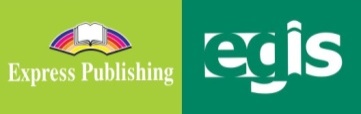 2020WSTĘP Landscaping to publikacja należąca do serii Career Paths. Podręczniki z tej serii polecane są dla uczniów techników lub innych szkół zawodowych o odpowiednim profilu oraz tych, którzy chcą rozwijać swoje umiejętności językowe w zakresie języka angielskiego zawodowego (vocational English). Autorzy serii założyli, że przystępujący do poznawania języka zawodowego znają już podstawy gramatyki języka angielskiego, a słownictwo ogólne mają opanowane na tyle, że potrafią się komunikować przynajmniej na podstawowym poziomie, wykorzystując właściwe funkcje językowe.Podręcznik podzielony został na trzy części: Book 1, Book 2 i Book 3, z których każda zawiera 15 rozdziałów. Poszczególne części odpowiadają kolejno poziomowi A1, A2 i B1 w Europejskim Systemie Opisu Kształcenia Językowego (Common European Framework of Reference for Languages).Prezentowany rozkład materiału (RM) podzielono w następujący sposób: znajomość środków językowych,rozumienie wypowiedzi & przetwarzanie wypowiedzi,tworzenie wypowiedzi i reagowanie na wypowiedzi, materiał ćwiczeniowy.Materiał zawarty w podręczniku w części Book 3 może być zrealizowany w trakcie ok. 30 godzin lekcyjnych (plus powtórki materiału i testy). W rozkładzie materiału (RM) zamieszczono informacje dotyczące każdej lekcji zawartej w podręczniku w odniesieniu do materiału tematyczno-leksykalnego (znajomość środków językowych) oraz ćwiczonych umiejętności językowych (rozumienie i przetwarzanie wypowiedzi oraz tworzenie wypowiedzi i reagowanie na nie). Na realizację każdego rozdziału (Unit) przeznaczono 2 godziny lekcyjne:pierwsza – wprowadzenie nowego słownictwa i praca z tekstem, co stanowi przygotowanie do kolejnej lekcji, podczas której uczeń będzie w sposób czynny korzystał z nowo poznanych słów i zwrotów; druga – rozwijanie umiejętności rozumienia ze słuchu oraz sprawności produktywnych, czyli mówienia i pisania, w tym odtwarzanie przez uczniów wysłuchanego dialogu, a następnie wielokrotne powtarzanie własnych wersji tego dialogu ze zmianą ról i wprowadzaniem nowych informacji szczegółowych. Mówienie często sprawia uczniom, zwłaszcza mniej zaawansowanym językowo, największe problemy. Z tego względu proponuje się, by na ćwiczenie tej sprawności językowej przeznaczyć możliwie dużo czasu. Samodzielne odegranie zadanej roli w języku angielskim zapewni uczniom nie tylko poczucie sukcesu i zadowolenia z siebie, ale będzie również motywacją do dalszej pracy. Rozwijanie umiejętności pisania to ostatni element każdego rozdziału, który nauczyciel może wykorzystać jako pracę domową. Po zrealizowaniu materiału w rozdziale uczeń jest przygotowany do wykonania zadania samodzielnie, zna potrzebne słownictwo i poznał wzór danej formy wypowiedzi pisemnej.Wiadomo, że w nauce, zwłaszcza języka obcego, bardzo ważne jest powtarzanie i utrwalanie nowopoznanego materiału. Stąd, po każdych trzech rozdziałach proponuje się jego powtórkę w dowolnej formie (np. ponowne odegranie ról, gry językowe wykorzystujące słownictwo zawodowe itp.) lub sprawdzian pokazujący stopień opanowania zrealizowanego materiału. W RM zaproponowano również poświęcenie jednej godziny dydaktycznej na lekcję organizacyjną. Dodatkowo w RM nauczyciel znajdzie propozycje tematów lekcji. Przedstawiony poniżej szczegółowy RM do podręcznika Landscaping – Book 3 jest propozycją i może być modyfikowany lub stanowić punkt wyjścia do konstruowania indywidualnych rozkładów materiału dostosowanych do konkretnych warunków i możliwości edukacyjnych uczniów. W RM zamieszczono również informacje dotyczące realizacji wymagań nowej podstawy programowej w zakresie języka obcego zawodowego (JOZ) (np. 1.1, 2a.1, 3b.1, 4a.3 itd., gdzie oznaczenie przed kropką odnosi się do efektów kształcenia, a oznaczenie po kropce – do kryteriów ich weryfikacji). Zabieg taki powoduje, że proponowany RM jest szczególnie pomocny dla nauczyciela w jego pracy dydaktycznej. Materiał dodatkowy (wyszczególniony w tabeli innym kolorem tła) to przede wszystkim Glossary (słowniczek) znajdujący się w podręczniku (po każdych 15 rozdziałach) oraz komponent cyfrowy, tzw. digibook, zawierający m.in. filmy dokumentalne. Kurs składa się z:podręcznika (Student’s Book), kompletu dwóch płyt CD do użytku w klasie (Class Audio CDs), które zawierają nagrania wszystkich dialogów prezentowanych w podręczniku,książki nauczyciela (Teacher’s Guide) ze szczegółowymi scenariuszami lekcji, zapisami nagrań oraz kluczem odpowiedzi do wszystkich zadań znajdujących się w podręczniku.Landscaping to podręcznik, który zapewni korzystającym z niego nie tylko doskonalenie znajomości języka angielskiego, ale także poszerzenie wiedzy w interesującym ich obszarze zawodowym. Rozkład materiału – seria CAREER PATHS: LANDSCAPINGBOOK 3STRONAZNAJOMOŚĆ ŚRODKÓW JĘZYKOWYCHROZUMIENIE WYPOWIEDZI& PRZETWARZANIE WYPOWIEDZITWORZENIE WYPOWIEDZI& REAGOWANIE NA WYPOWIEDZIMATERIAŁ DODATKO-WY**MATERIAŁ DODATKO-WY**DATA*ZNAJOMOŚĆ ŚRODKÓW JĘZYKOWYCHROZUMIENIE WYPOWIEDZI& PRZETWARZANIE WYPOWIEDZITWORZENIE WYPOWIEDZI& REAGOWANIE NA WYPOWIEDZIMATERIAŁ DODATKO-WY**MATERIAŁ DODATKO-WY**LEKCJA  1…………Temat lekcji: 1. Lekcja organizacyjna. Temat lekcji: 1. Lekcja organizacyjna. Temat lekcji: 1. Lekcja organizacyjna. Temat lekcji: 1. Lekcja organizacyjna. Temat lekcji: 1. Lekcja organizacyjna. UNIT 1 – Design ElementsUNIT 1 – Design ElementsUNIT 1 – Design ElementsUNIT 1 – Design ElementsUNIT 1 – Design ElementsLEKCJE  2–3str. 4–5Leksyka i tematyka: słownictwo związane z elementami projektu: visual, intensity, proportion, unity, focal point, balance, accentuate, symmetrical, asymmetrical, rhythm, patterns, contrast, variety, geometrywyrażenia: mirror images, sense of harmonyczasowniki: evaluate, arise, vary, proposeprzymiotniki: informal, valuable, elaborate, rigidprzysłówki: individually, clearly, naturally, additionallyzwroty, np. We need to decide … . I prefer designs with … . Why don’t we … ? sugerowanie, proponowanie, np. I suggest … . If I were you, I would … . Have you considered … ?1.1, 6a.1, 6a.4, 6a.5Czytanie, słuchanie i mówienie: Landscaping Project Feedback Form (formularz oceny projektu ogrodu) – uzupełnianie tabeli informacjami z tekstu; dobieranie definicji do podanych wyrazów; uzupełnianie luk w zdaniach podanymi wyrazami; odpowiedź na pytanie otwarte Słuchanie, czytanie i pisanie:rozmowa między dwojgiem projektantów dot. przygotowania dla klienta projektu ogrodu symetrycznego i asymetrycznego, aby sam mógł dokonać wyboru – zadanie typu P/F; uzupełnianie luk w dialogu 2a.1, 2a.2, 2b.1, 2b.2, 5.3, 6c.3, 6d.5, 6d.6Mówienie: opisywanie ilustracji + określanie ich związku z elementami projektuodpowiedzi na pytania: w jaki sposób projektant może stworzyć harmonię w projekcie, a w jaki formę i strukturę(w parach) dialog sterowany nt. przygotowania dla klienta projektu ogrodu symetrycznego i asymetrycznego (odgrywanie ról dwojga projektantów, na podstawie dialogu w ćw.7) (w parach) odgrywanie własnych dialogów, w których dwoje projektantów rozmawia o nowym projekcie, o możliwych podejściach do projektu oraz o sposobach osiągnięcia różnych efektów wizualnych (ćw. 8)Pisanie: projekt (a landscaping design proposal) zawierający: ogólny zarys projektu, jego kluczowe elementy oraz jak będą one współgrać w celu osiągnięcia określonego efektu (na podstawie tekstu i ćw. 8) 3a.1, 3a.2, 3a.3, 3a.4, 3a.5, 3b.1, 3b.3, 3b.4, 3b.5, 4a.1, 4a.2, 4a.3, 4a.4, 4a.5, 4a.6, 4b.2, 4b.3, 4b.6, 5.1, 6b.2, 6d.5, 6d.6SB Book 3, Glossary – str. 34–39DigiBook – Unit 1LEKCJE  2–3str. 4–5Leksyka i tematyka: słownictwo związane z elementami projektu: visual, intensity, proportion, unity, focal point, balance, accentuate, symmetrical, asymmetrical, rhythm, patterns, contrast, variety, geometrywyrażenia: mirror images, sense of harmonyczasowniki: evaluate, arise, vary, proposeprzymiotniki: informal, valuable, elaborate, rigidprzysłówki: individually, clearly, naturally, additionallyzwroty, np. We need to decide … . I prefer designs with … . Why don’t we … ? sugerowanie, proponowanie, np. I suggest … . If I were you, I would … . Have you considered … ?1.1, 6a.1, 6a.4, 6a.5Czytanie, słuchanie i mówienie: Landscaping Project Feedback Form (formularz oceny projektu ogrodu) – uzupełnianie tabeli informacjami z tekstu; dobieranie definicji do podanych wyrazów; uzupełnianie luk w zdaniach podanymi wyrazami; odpowiedź na pytanie otwarte Słuchanie, czytanie i pisanie:rozmowa między dwojgiem projektantów dot. przygotowania dla klienta projektu ogrodu symetrycznego i asymetrycznego, aby sam mógł dokonać wyboru – zadanie typu P/F; uzupełnianie luk w dialogu 2a.1, 2a.2, 2b.1, 2b.2, 5.3, 6c.3, 6d.5, 6d.6Mówienie: opisywanie ilustracji + określanie ich związku z elementami projektuodpowiedzi na pytania: w jaki sposób projektant może stworzyć harmonię w projekcie, a w jaki formę i strukturę(w parach) dialog sterowany nt. przygotowania dla klienta projektu ogrodu symetrycznego i asymetrycznego (odgrywanie ról dwojga projektantów, na podstawie dialogu w ćw.7) (w parach) odgrywanie własnych dialogów, w których dwoje projektantów rozmawia o nowym projekcie, o możliwych podejściach do projektu oraz o sposobach osiągnięcia różnych efektów wizualnych (ćw. 8)Pisanie: projekt (a landscaping design proposal) zawierający: ogólny zarys projektu, jego kluczowe elementy oraz jak będą one współgrać w celu osiągnięcia określonego efektu (na podstawie tekstu i ćw. 8) 3a.1, 3a.2, 3a.3, 3a.4, 3a.5, 3b.1, 3b.3, 3b.4, 3b.5, 4a.1, 4a.2, 4a.3, 4a.4, 4a.5, 4a.6, 4b.2, 4b.3, 4b.6, 5.1, 6b.2, 6d.5, 6d.6LEKCJE  2–3……………………Leksyka i tematyka: słownictwo związane z elementami projektu: visual, intensity, proportion, unity, focal point, balance, accentuate, symmetrical, asymmetrical, rhythm, patterns, contrast, variety, geometrywyrażenia: mirror images, sense of harmonyczasowniki: evaluate, arise, vary, proposeprzymiotniki: informal, valuable, elaborate, rigidprzysłówki: individually, clearly, naturally, additionallyzwroty, np. We need to decide … . I prefer designs with … . Why don’t we … ? sugerowanie, proponowanie, np. I suggest … . If I were you, I would … . Have you considered … ?1.1, 6a.1, 6a.4, 6a.5Czytanie, słuchanie i mówienie: Landscaping Project Feedback Form (formularz oceny projektu ogrodu) – uzupełnianie tabeli informacjami z tekstu; dobieranie definicji do podanych wyrazów; uzupełnianie luk w zdaniach podanymi wyrazami; odpowiedź na pytanie otwarte Słuchanie, czytanie i pisanie:rozmowa między dwojgiem projektantów dot. przygotowania dla klienta projektu ogrodu symetrycznego i asymetrycznego, aby sam mógł dokonać wyboru – zadanie typu P/F; uzupełnianie luk w dialogu 2a.1, 2a.2, 2b.1, 2b.2, 5.3, 6c.3, 6d.5, 6d.6Mówienie: opisywanie ilustracji + określanie ich związku z elementami projektuodpowiedzi na pytania: w jaki sposób projektant może stworzyć harmonię w projekcie, a w jaki formę i strukturę(w parach) dialog sterowany nt. przygotowania dla klienta projektu ogrodu symetrycznego i asymetrycznego (odgrywanie ról dwojga projektantów, na podstawie dialogu w ćw.7) (w parach) odgrywanie własnych dialogów, w których dwoje projektantów rozmawia o nowym projekcie, o możliwych podejściach do projektu oraz o sposobach osiągnięcia różnych efektów wizualnych (ćw. 8)Pisanie: projekt (a landscaping design proposal) zawierający: ogólny zarys projektu, jego kluczowe elementy oraz jak będą one współgrać w celu osiągnięcia określonego efektu (na podstawie tekstu i ćw. 8) 3a.1, 3a.2, 3a.3, 3a.4, 3a.5, 3b.1, 3b.3, 3b.4, 3b.5, 4a.1, 4a.2, 4a.3, 4a.4, 4a.5, 4a.6, 4b.2, 4b.3, 4b.6, 5.1, 6b.2, 6d.5, 6d.6LEKCJE  2–3……………………Tematy lekcji: 1. Landscaping Project Feedback Form – słownictwo, praca z tekstem.                          2. How do you propose to do that? – ćwiczenia w słuchaniu i mówieniu. Pisanie – projekt (a landscaping design proposal).Tematy lekcji: 1. Landscaping Project Feedback Form – słownictwo, praca z tekstem.                          2. How do you propose to do that? – ćwiczenia w słuchaniu i mówieniu. Pisanie – projekt (a landscaping design proposal).Tematy lekcji: 1. Landscaping Project Feedback Form – słownictwo, praca z tekstem.                          2. How do you propose to do that? – ćwiczenia w słuchaniu i mówieniu. Pisanie – projekt (a landscaping design proposal).Tematy lekcji: 1. Landscaping Project Feedback Form – słownictwo, praca z tekstem.                          2. How do you propose to do that? – ćwiczenia w słuchaniu i mówieniu. Pisanie – projekt (a landscaping design proposal).STRONAZNAJOMOŚĆ ŚRODKÓW JĘZYKOWYCHROZUMIENIE WYPOWIEDZI& PRZETWARZANIE WYPOWIEDZITWORZENIE WYPOWIEDZI& REAGOWANIE NA WYPOWIEDZIMATERIAŁ DODATKO-WY**MATERIAŁ DODATKO-WY**DATA*ZNAJOMOŚĆ ŚRODKÓW JĘZYKOWYCHROZUMIENIE WYPOWIEDZI& PRZETWARZANIE WYPOWIEDZITWORZENIE WYPOWIEDZI& REAGOWANIE NA WYPOWIEDZIMATERIAŁ DODATKO-WY**MATERIAŁ DODATKO-WY**UNIT 2 – SurveyingUNIT 2 – SurveyingUNIT 2 – SurveyingUNIT 2 – SurveyingUNIT 2 – SurveyingLEKCJE  4–5str. 6–7Leksyka i tematyka: słownictwo związane z geodezją: survey, property line, plat, stake, plot, site, underground, well, septic tank, gas line, water line, sewer linerzeczowniki: consequences, health hazard, obstacleczasowniki: disrupt, evaluate, strike, alter przymiotniki: costly, official, logical, revisedprzysłówki: properly, accidentally, additionally, carefully, inaccuratelyzwroty, np. We ran into a problem … . We need to build … . I’d rather not … . wyrażanie preferencji, np. I prefer … . I would rather … . I’d like to … . 1.1, 6a.1, 6a.4, 6a.5Czytanie, słuchanie i mówienie: Surveying Techniques (fragment z podręcznika dot. technik geodezyjnych) – uzupełnianie tabeli informacjami z tekstu; dobieranie definicji do podanych wyrazów/wyrażeń; zastępowanie wyróżnionych fragmentów zdań wyrazami/ wyrażeniami o podobnym znaczeniu (uzupełnianie brakujących liter); odpowiedź na pytanie otwarte Słuchanie, czytanie i pisanie:rozmowa między projektantką ogrodów i kierownikiem firmy dot. problemów spowodowanych niedokładnymi informacjami o posiadłości klienta – zadanie typu P/F; uzupełnianie luk w dialogu 2a.1, 2a.2, 2b.1, 2b.2, 5.3, 6c.3, 6d.5, 6d.6Mówienie: (w grupach) dyskusja nt. geodezji – odpowiedzi na pytania: Is it important for landscapers to survey land before a project? Why?/Why not? What do landscapers do when they survey land? Is it difficult to survey land? Why?/Why not? opisywanie ilustracji + określanie ich związku z geodezjąodpowiedzi na pytania: dlaczego projektanci ogrodów muszą dokonać pomiaru gruntów i zbadać je zanim przystąpią do projektu oraz na jakie przeszkody mogą natrafić projektant ogrodów podczas prac nad projektem(w parach) dialog sterowany nt. problemów spowodowanych niedokładnymi informacjami o posiadłości klienta (odgrywanie ról projektantki ogrodów i kierownika firmy, na podstawie dialogu w ćw.7) (w parach) odgrywanie własnych dialogów, w których projektant ogrodów rozmawia z kierownikiem firmy o problemach w miejscu pracy i ich wpływie na jego plany oraz o polecanym kierunku działania (ćw. 8)Pisanie: podsumowanie pomiaru działki (a summary of a landscaping survey) zawierające: cechy terenu, granice terenu i istniejące struktury/konstrukcje podziemne (na podstawie tekstu i ćw. 8) 3a.1, 3a.3, 3a.4, 3a.5, 3b.1, 3b.4, 3b.5, 4a.1, 4a.2, 4a.3, 4a.4, 4a.5, 4a.6, 4b.2, 4b.6, 5.1, 6b.2, 6d.5, 6d.6SB Book 3, Glossary – str. 34–39DigiBook – Unit 2LEKCJE  4–5str. 6–7Leksyka i tematyka: słownictwo związane z geodezją: survey, property line, plat, stake, plot, site, underground, well, septic tank, gas line, water line, sewer linerzeczowniki: consequences, health hazard, obstacleczasowniki: disrupt, evaluate, strike, alter przymiotniki: costly, official, logical, revisedprzysłówki: properly, accidentally, additionally, carefully, inaccuratelyzwroty, np. We ran into a problem … . We need to build … . I’d rather not … . wyrażanie preferencji, np. I prefer … . I would rather … . I’d like to … . 1.1, 6a.1, 6a.4, 6a.5Czytanie, słuchanie i mówienie: Surveying Techniques (fragment z podręcznika dot. technik geodezyjnych) – uzupełnianie tabeli informacjami z tekstu; dobieranie definicji do podanych wyrazów/wyrażeń; zastępowanie wyróżnionych fragmentów zdań wyrazami/ wyrażeniami o podobnym znaczeniu (uzupełnianie brakujących liter); odpowiedź na pytanie otwarte Słuchanie, czytanie i pisanie:rozmowa między projektantką ogrodów i kierownikiem firmy dot. problemów spowodowanych niedokładnymi informacjami o posiadłości klienta – zadanie typu P/F; uzupełnianie luk w dialogu 2a.1, 2a.2, 2b.1, 2b.2, 5.3, 6c.3, 6d.5, 6d.6Mówienie: (w grupach) dyskusja nt. geodezji – odpowiedzi na pytania: Is it important for landscapers to survey land before a project? Why?/Why not? What do landscapers do when they survey land? Is it difficult to survey land? Why?/Why not? opisywanie ilustracji + określanie ich związku z geodezjąodpowiedzi na pytania: dlaczego projektanci ogrodów muszą dokonać pomiaru gruntów i zbadać je zanim przystąpią do projektu oraz na jakie przeszkody mogą natrafić projektant ogrodów podczas prac nad projektem(w parach) dialog sterowany nt. problemów spowodowanych niedokładnymi informacjami o posiadłości klienta (odgrywanie ról projektantki ogrodów i kierownika firmy, na podstawie dialogu w ćw.7) (w parach) odgrywanie własnych dialogów, w których projektant ogrodów rozmawia z kierownikiem firmy o problemach w miejscu pracy i ich wpływie na jego plany oraz o polecanym kierunku działania (ćw. 8)Pisanie: podsumowanie pomiaru działki (a summary of a landscaping survey) zawierające: cechy terenu, granice terenu i istniejące struktury/konstrukcje podziemne (na podstawie tekstu i ćw. 8) 3a.1, 3a.3, 3a.4, 3a.5, 3b.1, 3b.4, 3b.5, 4a.1, 4a.2, 4a.3, 4a.4, 4a.5, 4a.6, 4b.2, 4b.6, 5.1, 6b.2, 6d.5, 6d.6LEKCJE  4–5……………………Leksyka i tematyka: słownictwo związane z geodezją: survey, property line, plat, stake, plot, site, underground, well, septic tank, gas line, water line, sewer linerzeczowniki: consequences, health hazard, obstacleczasowniki: disrupt, evaluate, strike, alter przymiotniki: costly, official, logical, revisedprzysłówki: properly, accidentally, additionally, carefully, inaccuratelyzwroty, np. We ran into a problem … . We need to build … . I’d rather not … . wyrażanie preferencji, np. I prefer … . I would rather … . I’d like to … . 1.1, 6a.1, 6a.4, 6a.5Czytanie, słuchanie i mówienie: Surveying Techniques (fragment z podręcznika dot. technik geodezyjnych) – uzupełnianie tabeli informacjami z tekstu; dobieranie definicji do podanych wyrazów/wyrażeń; zastępowanie wyróżnionych fragmentów zdań wyrazami/ wyrażeniami o podobnym znaczeniu (uzupełnianie brakujących liter); odpowiedź na pytanie otwarte Słuchanie, czytanie i pisanie:rozmowa między projektantką ogrodów i kierownikiem firmy dot. problemów spowodowanych niedokładnymi informacjami o posiadłości klienta – zadanie typu P/F; uzupełnianie luk w dialogu 2a.1, 2a.2, 2b.1, 2b.2, 5.3, 6c.3, 6d.5, 6d.6Mówienie: (w grupach) dyskusja nt. geodezji – odpowiedzi na pytania: Is it important for landscapers to survey land before a project? Why?/Why not? What do landscapers do when they survey land? Is it difficult to survey land? Why?/Why not? opisywanie ilustracji + określanie ich związku z geodezjąodpowiedzi na pytania: dlaczego projektanci ogrodów muszą dokonać pomiaru gruntów i zbadać je zanim przystąpią do projektu oraz na jakie przeszkody mogą natrafić projektant ogrodów podczas prac nad projektem(w parach) dialog sterowany nt. problemów spowodowanych niedokładnymi informacjami o posiadłości klienta (odgrywanie ról projektantki ogrodów i kierownika firmy, na podstawie dialogu w ćw.7) (w parach) odgrywanie własnych dialogów, w których projektant ogrodów rozmawia z kierownikiem firmy o problemach w miejscu pracy i ich wpływie na jego plany oraz o polecanym kierunku działania (ćw. 8)Pisanie: podsumowanie pomiaru działki (a summary of a landscaping survey) zawierające: cechy terenu, granice terenu i istniejące struktury/konstrukcje podziemne (na podstawie tekstu i ćw. 8) 3a.1, 3a.3, 3a.4, 3a.5, 3b.1, 3b.4, 3b.5, 4a.1, 4a.2, 4a.3, 4a.4, 4a.5, 4a.6, 4b.2, 4b.6, 5.1, 6b.2, 6d.5, 6d.6LEKCJE  4–5……………………Tematy lekcji: 1. Surveying Techniques – słownictwo, praca z tekstem.                          2. How did you find that out? – ćwiczenia w słuchaniu i mówieniu. Pisanie – podsumowanie pomiaru działki (a summary of a landscaping survey).Tematy lekcji: 1. Surveying Techniques – słownictwo, praca z tekstem.                          2. How did you find that out? – ćwiczenia w słuchaniu i mówieniu. Pisanie – podsumowanie pomiaru działki (a summary of a landscaping survey).Tematy lekcji: 1. Surveying Techniques – słownictwo, praca z tekstem.                          2. How did you find that out? – ćwiczenia w słuchaniu i mówieniu. Pisanie – podsumowanie pomiaru działki (a summary of a landscaping survey).Tematy lekcji: 1. Surveying Techniques – słownictwo, praca z tekstem.                          2. How did you find that out? – ćwiczenia w słuchaniu i mówieniu. Pisanie – podsumowanie pomiaru działki (a summary of a landscaping survey).STRONAZNAJOMOŚĆ ŚRODKÓW JĘZYKOWYCHROZUMIENIE WYPOWIEDZI& PRZETWARZANIE WYPOWIEDZITWORZENIE WYPOWIEDZI& REAGOWANIE NA WYPOWIEDZIMATERIAŁ DODATKO-WY**DATA*ZNAJOMOŚĆ ŚRODKÓW JĘZYKOWYCHROZUMIENIE WYPOWIEDZI& PRZETWARZANIE WYPOWIEDZITWORZENIE WYPOWIEDZI& REAGOWANIE NA WYPOWIEDZIMATERIAŁ DODATKO-WY**UNIT 3 – PlanningUNIT 3 – PlanningUNIT 3 – PlanningUNIT 3 – PlanningUNIT 3 – PlanningLEKCJE  6–7str. 8–9Leksyka i tematyka: słownictwo związane z planowaniem: map, to scale, lot, use area, view, neighboring, existing, designated, main approach, street view, living area, utilityrzeczowniki: privacy, atmosphere, visual representationwyrażenie: sense of opennessczasownik: look forward toprzymiotniki: upcoming, preliminary, striking, impressive, practical, expansiveprzysłówki: currently, accuratelyzwroty, np. What are your goals … ? I’d really like … . Are there any other features … ? zgadzanie się, np. I agree with … . I think so too. I feel the same way about … . 1.1, 6a.1, 6a.4, 6a.5Czytanie, słuchanie i mówienie: 10th Street Project (e-mail specjalisty ds. kształtowania krajobrazu dot. projektu domu i jego otoczenia) – odpowiedzi na pytania (wybór wielokrotny); dobieranie definicji do podanych wyrazów/wyrażeń; uzupełnianie luk w zdaniach podanymi wyrazami/wyrażeniami; odpowiedź na pytanie otwarte Słuchanie, czytanie i pisanie:rozmowa między projektantem ogrodów i klientką dot. zagospodarowania terenu wokół domu – zadanie typu P/F; uzupełnianie luk w dialogu 2a.1, 2a.2, 2b.1, 2b.2, 5.3, 6c.3, 6d.5, 6d.6Mówienie: opisywanie ilustracji i czynności przedstawionych na ilustracjach + określanie ich związku z planowaniemodpowiedzi na pytania: jakie są praktyczne lub funkcjonalne cele projektowania krajobrazu oraz jakie są popularne obszary funkcjonalne w otoczeniu domu (w parach) dialog sterowany nt. zagospodarowania terenu wokół domu klienta (odgrywanie ról projektanta ogrodów i klientki, na podstawie dialogu w ćw.7) (w parach) odgrywanie własnych dialogów, w których projektant rozmawia z klientem o celach projektu dot. kształtowania krajobrazu, o elementach, jakimi klient jest zainteresowany oraz o kolejnym kroku w procesie projektowania (ćw. 8)Pisanie: propozycja zaprojektowania krajobrazu (a landscaping proposal) zawierająca: obecne elementy posiadłości, planowane zmiany oraz w jaki sposób zmiany zaspokoją potrzeby klienta (na podstawie tekstu i ćw. 8) 3a.1, 3a.2, 3a.3, 3a.4, 3a.5, 3b.1, 3b.3, 3b.4, 3b.5, 4a.1, 4a.2, 4a.3, 4a.4, 4a.5, 4a.6, 4b.2, 4b.3, 4b.6, 5.1, 6b.2, 6d.5, 6d.6 SB Book 3, Glossary – str. 34–39DigiBook – Unit 3LEKCJE  6–7str. 8–9Leksyka i tematyka: słownictwo związane z planowaniem: map, to scale, lot, use area, view, neighboring, existing, designated, main approach, street view, living area, utilityrzeczowniki: privacy, atmosphere, visual representationwyrażenie: sense of opennessczasownik: look forward toprzymiotniki: upcoming, preliminary, striking, impressive, practical, expansiveprzysłówki: currently, accuratelyzwroty, np. What are your goals … ? I’d really like … . Are there any other features … ? zgadzanie się, np. I agree with … . I think so too. I feel the same way about … . 1.1, 6a.1, 6a.4, 6a.5Czytanie, słuchanie i mówienie: 10th Street Project (e-mail specjalisty ds. kształtowania krajobrazu dot. projektu domu i jego otoczenia) – odpowiedzi na pytania (wybór wielokrotny); dobieranie definicji do podanych wyrazów/wyrażeń; uzupełnianie luk w zdaniach podanymi wyrazami/wyrażeniami; odpowiedź na pytanie otwarte Słuchanie, czytanie i pisanie:rozmowa między projektantem ogrodów i klientką dot. zagospodarowania terenu wokół domu – zadanie typu P/F; uzupełnianie luk w dialogu 2a.1, 2a.2, 2b.1, 2b.2, 5.3, 6c.3, 6d.5, 6d.6Mówienie: opisywanie ilustracji i czynności przedstawionych na ilustracjach + określanie ich związku z planowaniemodpowiedzi na pytania: jakie są praktyczne lub funkcjonalne cele projektowania krajobrazu oraz jakie są popularne obszary funkcjonalne w otoczeniu domu (w parach) dialog sterowany nt. zagospodarowania terenu wokół domu klienta (odgrywanie ról projektanta ogrodów i klientki, na podstawie dialogu w ćw.7) (w parach) odgrywanie własnych dialogów, w których projektant rozmawia z klientem o celach projektu dot. kształtowania krajobrazu, o elementach, jakimi klient jest zainteresowany oraz o kolejnym kroku w procesie projektowania (ćw. 8)Pisanie: propozycja zaprojektowania krajobrazu (a landscaping proposal) zawierająca: obecne elementy posiadłości, planowane zmiany oraz w jaki sposób zmiany zaspokoją potrzeby klienta (na podstawie tekstu i ćw. 8) 3a.1, 3a.2, 3a.3, 3a.4, 3a.5, 3b.1, 3b.3, 3b.4, 3b.5, 4a.1, 4a.2, 4a.3, 4a.4, 4a.5, 4a.6, 4b.2, 4b.3, 4b.6, 5.1, 6b.2, 6d.5, 6d.6 LEKCJE  6–7……………………Leksyka i tematyka: słownictwo związane z planowaniem: map, to scale, lot, use area, view, neighboring, existing, designated, main approach, street view, living area, utilityrzeczowniki: privacy, atmosphere, visual representationwyrażenie: sense of opennessczasownik: look forward toprzymiotniki: upcoming, preliminary, striking, impressive, practical, expansiveprzysłówki: currently, accuratelyzwroty, np. What are your goals … ? I’d really like … . Are there any other features … ? zgadzanie się, np. I agree with … . I think so too. I feel the same way about … . 1.1, 6a.1, 6a.4, 6a.5Czytanie, słuchanie i mówienie: 10th Street Project (e-mail specjalisty ds. kształtowania krajobrazu dot. projektu domu i jego otoczenia) – odpowiedzi na pytania (wybór wielokrotny); dobieranie definicji do podanych wyrazów/wyrażeń; uzupełnianie luk w zdaniach podanymi wyrazami/wyrażeniami; odpowiedź na pytanie otwarte Słuchanie, czytanie i pisanie:rozmowa między projektantem ogrodów i klientką dot. zagospodarowania terenu wokół domu – zadanie typu P/F; uzupełnianie luk w dialogu 2a.1, 2a.2, 2b.1, 2b.2, 5.3, 6c.3, 6d.5, 6d.6Mówienie: opisywanie ilustracji i czynności przedstawionych na ilustracjach + określanie ich związku z planowaniemodpowiedzi na pytania: jakie są praktyczne lub funkcjonalne cele projektowania krajobrazu oraz jakie są popularne obszary funkcjonalne w otoczeniu domu (w parach) dialog sterowany nt. zagospodarowania terenu wokół domu klienta (odgrywanie ról projektanta ogrodów i klientki, na podstawie dialogu w ćw.7) (w parach) odgrywanie własnych dialogów, w których projektant rozmawia z klientem o celach projektu dot. kształtowania krajobrazu, o elementach, jakimi klient jest zainteresowany oraz o kolejnym kroku w procesie projektowania (ćw. 8)Pisanie: propozycja zaprojektowania krajobrazu (a landscaping proposal) zawierająca: obecne elementy posiadłości, planowane zmiany oraz w jaki sposób zmiany zaspokoją potrzeby klienta (na podstawie tekstu i ćw. 8) 3a.1, 3a.2, 3a.3, 3a.4, 3a.5, 3b.1, 3b.3, 3b.4, 3b.5, 4a.1, 4a.2, 4a.3, 4a.4, 4a.5, 4a.6, 4b.2, 4b.3, 4b.6, 5.1, 6b.2, 6d.5, 6d.6 LEKCJE  6–7……………………Tematy lekcji: 1. 10th Street Project – słownictwo, praca z tekstem.                          2. What are your goals for the project? – ćwiczenia w słuchaniu i mówieniu. Pisanie – propozycja zaprojektowania krajobrazu (landscaping 
                              proposal).Tematy lekcji: 1. 10th Street Project – słownictwo, praca z tekstem.                          2. What are your goals for the project? – ćwiczenia w słuchaniu i mówieniu. Pisanie – propozycja zaprojektowania krajobrazu (landscaping 
                              proposal).Tematy lekcji: 1. 10th Street Project – słownictwo, praca z tekstem.                          2. What are your goals for the project? – ćwiczenia w słuchaniu i mówieniu. Pisanie – propozycja zaprojektowania krajobrazu (landscaping 
                              proposal).Tematy lekcji: 1. 10th Street Project – słownictwo, praca z tekstem.                          2. What are your goals for the project? – ćwiczenia w słuchaniu i mówieniu. Pisanie – propozycja zaprojektowania krajobrazu (landscaping 
                              proposal).LEKCJA  8…………Temat lekcji: 1. Powtórka materiału. / Test.Temat lekcji: 1. Powtórka materiału. / Test.Temat lekcji: 1. Powtórka materiału. / Test.Temat lekcji: 1. Powtórka materiału. / Test.STRONAZNAJOMOŚĆ ŚRODKÓW JĘZYKOWYCHROZUMIENIE WYPOWIEDZI& PRZETWARZANIE WYPOWIEDZITWORZENIE WYPOWIEDZI& REAGOWANIE NA WYPOWIEDZIMATERIAŁ DODATKO-WY**DATA*ZNAJOMOŚĆ ŚRODKÓW JĘZYKOWYCHROZUMIENIE WYPOWIEDZI& PRZETWARZANIE WYPOWIEDZITWORZENIE WYPOWIEDZI& REAGOWANIE NA WYPOWIEDZIMATERIAŁ DODATKO-WY**UNIT 4 – Foundations 1UNIT 4 – Foundations 1UNIT 4 – Foundations 1UNIT 4 – Foundations 1UNIT 4 – Foundations 1LEKCJE  9–10str. 10–11Leksyka i tematyka: słownictwo związane z podbudową (np. pod ścieżki, tarasy): patio, path, paver, compacted, mortar, sand bed, lay, slab, flagstone, score, brick-set, maul, even, grout, dry runrzeczowniki: inaccuracies, indentation, perimeter, configurationsczasownik: adjustprzymiotniki: typical, adjacent, unexpectedprzysłówek: irregularlyzwroty, np. We’re almost ready to … . Why do we have to … ? We don’t want … ? wyrażanie uprzejmej prośby, np. Could you … ? Would you mind … ? Is it possible for you to … ? 1.1, 6a.1, 6a.4, 6a.5Czytanie, słuchanie i mówienie: Paving Project (wiadomość dot. szczegółów związanych z budową patio i ścieżki w ogrodzie klienta) – uzupełnianie tabeli informacjami z tekstu; dobieranie definicji do podanych wyrazów/wyrażeń; uzupełnianie luk w zdaniach podanymi wyrazami; odpowiedź na pytanie otwarte Słuchanie, czytanie i pisanie:rozmowa między projektantką ogrodów i asystentem dot. właściwego ułożenia kostki brukowej – zadanie typu P/F; uzupełnianie luk w dialogu 2a.1, 2a.2, 2b.1, 2b.2, 5.3, 6c.3, 6d.5, 6d.6Mówienie i pisanie: (w grupach) burza mózgów nt. słownictwa związanego z podbudową np. pod ścieżki, tarasy Mówienie: opisywanie ilustracji i czynności przedstawionych na ilustracjach + określanie ich związku z podbudową odpowiedzi na pytania: jakie są istotne cechy kamiennej ścieżki lub patio oraz jak wygląda typowy proces cięcia cegły (w parach) dialog sterowany nt. właściwego ułożenia kostki brukowej (odgrywanie ról projektantki ogrodów i asystenta, na podstawie dialogu w ćw.7) (w parach) odgrywanie własnych dialogów, w których projektant ogrodów rozmawia z asystentem o patio lub ścieżce, którą buduje, o kolejnym etapie prac oraz o problemach, których musi uniknąć (ćw. 8)Pisanie: instrukcje (a list of instructions) dot. położenia podbudowy zawierające: sposób przygotowania danego miejsca pod podbudowę, sposób upewnienia się, że cegły lub kamienie ułożone są właściwie, oraz problemy, na które należy zwracać uwagę (na podstawie tekstu i ćw. 8) 3a.1, 3a.2, 3a.3, 3a.4, 3a.5, 3b.2, 3b.4, 3b.5, 4a.1, 4a.2, 4a.3, 4a.4, 4a.5, 4a.6, 4b.2, 4b.6, 5.1, 6b.2, 6d.5, 6d.6SB Book 3, Glossary – str. 34–39DigiBook – Unit 4LEKCJE  9–10str. 10–11Leksyka i tematyka: słownictwo związane z podbudową (np. pod ścieżki, tarasy): patio, path, paver, compacted, mortar, sand bed, lay, slab, flagstone, score, brick-set, maul, even, grout, dry runrzeczowniki: inaccuracies, indentation, perimeter, configurationsczasownik: adjustprzymiotniki: typical, adjacent, unexpectedprzysłówek: irregularlyzwroty, np. We’re almost ready to … . Why do we have to … ? We don’t want … ? wyrażanie uprzejmej prośby, np. Could you … ? Would you mind … ? Is it possible for you to … ? 1.1, 6a.1, 6a.4, 6a.5Czytanie, słuchanie i mówienie: Paving Project (wiadomość dot. szczegółów związanych z budową patio i ścieżki w ogrodzie klienta) – uzupełnianie tabeli informacjami z tekstu; dobieranie definicji do podanych wyrazów/wyrażeń; uzupełnianie luk w zdaniach podanymi wyrazami; odpowiedź na pytanie otwarte Słuchanie, czytanie i pisanie:rozmowa między projektantką ogrodów i asystentem dot. właściwego ułożenia kostki brukowej – zadanie typu P/F; uzupełnianie luk w dialogu 2a.1, 2a.2, 2b.1, 2b.2, 5.3, 6c.3, 6d.5, 6d.6Mówienie i pisanie: (w grupach) burza mózgów nt. słownictwa związanego z podbudową np. pod ścieżki, tarasy Mówienie: opisywanie ilustracji i czynności przedstawionych na ilustracjach + określanie ich związku z podbudową odpowiedzi na pytania: jakie są istotne cechy kamiennej ścieżki lub patio oraz jak wygląda typowy proces cięcia cegły (w parach) dialog sterowany nt. właściwego ułożenia kostki brukowej (odgrywanie ról projektantki ogrodów i asystenta, na podstawie dialogu w ćw.7) (w parach) odgrywanie własnych dialogów, w których projektant ogrodów rozmawia z asystentem o patio lub ścieżce, którą buduje, o kolejnym etapie prac oraz o problemach, których musi uniknąć (ćw. 8)Pisanie: instrukcje (a list of instructions) dot. położenia podbudowy zawierające: sposób przygotowania danego miejsca pod podbudowę, sposób upewnienia się, że cegły lub kamienie ułożone są właściwie, oraz problemy, na które należy zwracać uwagę (na podstawie tekstu i ćw. 8) 3a.1, 3a.2, 3a.3, 3a.4, 3a.5, 3b.2, 3b.4, 3b.5, 4a.1, 4a.2, 4a.3, 4a.4, 4a.5, 4a.6, 4b.2, 4b.6, 5.1, 6b.2, 6d.5, 6d.6LEKCJE  9–10……………………Leksyka i tematyka: słownictwo związane z podbudową (np. pod ścieżki, tarasy): patio, path, paver, compacted, mortar, sand bed, lay, slab, flagstone, score, brick-set, maul, even, grout, dry runrzeczowniki: inaccuracies, indentation, perimeter, configurationsczasownik: adjustprzymiotniki: typical, adjacent, unexpectedprzysłówek: irregularlyzwroty, np. We’re almost ready to … . Why do we have to … ? We don’t want … ? wyrażanie uprzejmej prośby, np. Could you … ? Would you mind … ? Is it possible for you to … ? 1.1, 6a.1, 6a.4, 6a.5Czytanie, słuchanie i mówienie: Paving Project (wiadomość dot. szczegółów związanych z budową patio i ścieżki w ogrodzie klienta) – uzupełnianie tabeli informacjami z tekstu; dobieranie definicji do podanych wyrazów/wyrażeń; uzupełnianie luk w zdaniach podanymi wyrazami; odpowiedź na pytanie otwarte Słuchanie, czytanie i pisanie:rozmowa między projektantką ogrodów i asystentem dot. właściwego ułożenia kostki brukowej – zadanie typu P/F; uzupełnianie luk w dialogu 2a.1, 2a.2, 2b.1, 2b.2, 5.3, 6c.3, 6d.5, 6d.6Mówienie i pisanie: (w grupach) burza mózgów nt. słownictwa związanego z podbudową np. pod ścieżki, tarasy Mówienie: opisywanie ilustracji i czynności przedstawionych na ilustracjach + określanie ich związku z podbudową odpowiedzi na pytania: jakie są istotne cechy kamiennej ścieżki lub patio oraz jak wygląda typowy proces cięcia cegły (w parach) dialog sterowany nt. właściwego ułożenia kostki brukowej (odgrywanie ról projektantki ogrodów i asystenta, na podstawie dialogu w ćw.7) (w parach) odgrywanie własnych dialogów, w których projektant ogrodów rozmawia z asystentem o patio lub ścieżce, którą buduje, o kolejnym etapie prac oraz o problemach, których musi uniknąć (ćw. 8)Pisanie: instrukcje (a list of instructions) dot. położenia podbudowy zawierające: sposób przygotowania danego miejsca pod podbudowę, sposób upewnienia się, że cegły lub kamienie ułożone są właściwie, oraz problemy, na które należy zwracać uwagę (na podstawie tekstu i ćw. 8) 3a.1, 3a.2, 3a.3, 3a.4, 3a.5, 3b.2, 3b.4, 3b.5, 4a.1, 4a.2, 4a.3, 4a.4, 4a.5, 4a.6, 4b.2, 4b.6, 5.1, 6b.2, 6d.5, 6d.6LEKCJE  9–10……………………Tematy lekcji: 1. Paving Project – słownictwo, praca z tekstem.                          2. Can’t we just put the bricks down? – ćwiczenia w słuchaniu i mówieniu. Pisanie – instrukcje (a list of instructions) dot. brukowania.Tematy lekcji: 1. Paving Project – słownictwo, praca z tekstem.                          2. Can’t we just put the bricks down? – ćwiczenia w słuchaniu i mówieniu. Pisanie – instrukcje (a list of instructions) dot. brukowania.Tematy lekcji: 1. Paving Project – słownictwo, praca z tekstem.                          2. Can’t we just put the bricks down? – ćwiczenia w słuchaniu i mówieniu. Pisanie – instrukcje (a list of instructions) dot. brukowania.Tematy lekcji: 1. Paving Project – słownictwo, praca z tekstem.                          2. Can’t we just put the bricks down? – ćwiczenia w słuchaniu i mówieniu. Pisanie – instrukcje (a list of instructions) dot. brukowania.STRONAZNAJOMOŚĆ ŚRODKÓW JĘZYKOWYCHROZUMIENIE WYPOWIEDZI& PRZETWARZANIE WYPOWIEDZITWORZENIE WYPOWIEDZI& REAGOWANIE NA WYPOWIEDZIMATERIAŁ DODATKO-WY**DATA*ZNAJOMOŚĆ ŚRODKÓW JĘZYKOWYCHROZUMIENIE WYPOWIEDZI& PRZETWARZANIE WYPOWIEDZITWORZENIE WYPOWIEDZI& REAGOWANIE NA WYPOWIEDZIMATERIAŁ DODATKO-WY**UNIT 5 – Foundations 2UNIT 5 – Foundations 2UNIT 5 – Foundations 2UNIT 5 – Foundations 2UNIT 5 – Foundations 2LEKCJE  11–12str. 12–13Leksyka i tematyka: słownictwo związane z podbudową (c.d.): excavate, expansion joint, form board, reference stake, joint filler, pour, slab, level, screed, ready-mix, mixer, cure, topcoatrzeczowniki: braces, pebble-aggregate surface czasowniki: install, pourprzymiotniki: overwhelming, functional, uniform, adequateprzysłówki: properly, definitely zwroty, np. I’d like to … . I’m not sure why … . I’d say that happened because … . przeformułowanie myśli, np. So the … was caused by … . If I understand correctly, … . You mean … ? 1.1, 6a.1, 6a.4, 6a.5Czytanie, słuchanie i mówienie: How to Lay a Concrete Foundation (rozdział z książki dot. położenia betonowych fundamentów) – uzupełnianie tabeli informacjami z tekstu; dobieranie definicji do podanych wyrazów/wyrażeń; uzupełnianie luk w zdaniach podanymi wyrazami/wyrażeniami; odpowiedź na pytanie otwarte Słuchanie, czytanie i pisanie:rozmowa między klientem i projektantką ogrodów dot. wymiany popękanej płyty betonowej przy jego domu – odpowiedzi na pytania (wybór wielokrotny); uzupełnianie luk w dialogu 2a.1, 2a.2, 2b.1, 2b.2, 5.3, 6c.3, 6d.5, 6d.6Mówienie: opisywanie ilustracji i czynności przedstawionych na ilustracjach + określanie ich związku z podbudową odpowiedzi na pytania: co może się zdarzyć, jeśli płyta betonowa nie zostanie odpowiednio wylana oraz jakie są zalety i wady masy betonowej prefabrykowanej (w parach) dialog sterowany nt. wymiany popękanej płyty betonowej przy domu klienta (odgrywanie ról klienta i projektantki ogrodów, na podstawie dialogu w ćw.7) (w parach) odgrywanie własnych dialogów, w których klient rozmawia z projektantem ogrodów o wymianie płyty betonowej, o problemach z obecną płytą oraz o prawdopodobnych przyczynach pojawienia się tych problemów (ćw. 8)Pisanie: wskazówki dot. wylewania betonu (tips on pouring concrete) zawierające: wskazówki odnośnie przygotowania pod wylewkę, wylania betonu oraz utwardzenia płyty betonowej (na podstawie tekstu i ćw. 8) 3a.1, 3a.2, 3a.3, 3a.4, 3a.5, 3b.2, 3b.4, 3b.5, 4a.1, 4a.2, 4a.3, 4a.4, 4a.5, 4a.6, 4b.2, 4b.6, 5.1, 6b.2, 6d.5, 6d.6SB Book 3, Glossary – str. 34–39DigiBook – Unit 5LEKCJE  11–12str. 12–13Leksyka i tematyka: słownictwo związane z podbudową (c.d.): excavate, expansion joint, form board, reference stake, joint filler, pour, slab, level, screed, ready-mix, mixer, cure, topcoatrzeczowniki: braces, pebble-aggregate surface czasowniki: install, pourprzymiotniki: overwhelming, functional, uniform, adequateprzysłówki: properly, definitely zwroty, np. I’d like to … . I’m not sure why … . I’d say that happened because … . przeformułowanie myśli, np. So the … was caused by … . If I understand correctly, … . You mean … ? 1.1, 6a.1, 6a.4, 6a.5Czytanie, słuchanie i mówienie: How to Lay a Concrete Foundation (rozdział z książki dot. położenia betonowych fundamentów) – uzupełnianie tabeli informacjami z tekstu; dobieranie definicji do podanych wyrazów/wyrażeń; uzupełnianie luk w zdaniach podanymi wyrazami/wyrażeniami; odpowiedź na pytanie otwarte Słuchanie, czytanie i pisanie:rozmowa między klientem i projektantką ogrodów dot. wymiany popękanej płyty betonowej przy jego domu – odpowiedzi na pytania (wybór wielokrotny); uzupełnianie luk w dialogu 2a.1, 2a.2, 2b.1, 2b.2, 5.3, 6c.3, 6d.5, 6d.6Mówienie: opisywanie ilustracji i czynności przedstawionych na ilustracjach + określanie ich związku z podbudową odpowiedzi na pytania: co może się zdarzyć, jeśli płyta betonowa nie zostanie odpowiednio wylana oraz jakie są zalety i wady masy betonowej prefabrykowanej (w parach) dialog sterowany nt. wymiany popękanej płyty betonowej przy domu klienta (odgrywanie ról klienta i projektantki ogrodów, na podstawie dialogu w ćw.7) (w parach) odgrywanie własnych dialogów, w których klient rozmawia z projektantem ogrodów o wymianie płyty betonowej, o problemach z obecną płytą oraz o prawdopodobnych przyczynach pojawienia się tych problemów (ćw. 8)Pisanie: wskazówki dot. wylewania betonu (tips on pouring concrete) zawierające: wskazówki odnośnie przygotowania pod wylewkę, wylania betonu oraz utwardzenia płyty betonowej (na podstawie tekstu i ćw. 8) 3a.1, 3a.2, 3a.3, 3a.4, 3a.5, 3b.2, 3b.4, 3b.5, 4a.1, 4a.2, 4a.3, 4a.4, 4a.5, 4a.6, 4b.2, 4b.6, 5.1, 6b.2, 6d.5, 6d.6LEKCJE  11–12……………………Leksyka i tematyka: słownictwo związane z podbudową (c.d.): excavate, expansion joint, form board, reference stake, joint filler, pour, slab, level, screed, ready-mix, mixer, cure, topcoatrzeczowniki: braces, pebble-aggregate surface czasowniki: install, pourprzymiotniki: overwhelming, functional, uniform, adequateprzysłówki: properly, definitely zwroty, np. I’d like to … . I’m not sure why … . I’d say that happened because … . przeformułowanie myśli, np. So the … was caused by … . If I understand correctly, … . You mean … ? 1.1, 6a.1, 6a.4, 6a.5Czytanie, słuchanie i mówienie: How to Lay a Concrete Foundation (rozdział z książki dot. położenia betonowych fundamentów) – uzupełnianie tabeli informacjami z tekstu; dobieranie definicji do podanych wyrazów/wyrażeń; uzupełnianie luk w zdaniach podanymi wyrazami/wyrażeniami; odpowiedź na pytanie otwarte Słuchanie, czytanie i pisanie:rozmowa między klientem i projektantką ogrodów dot. wymiany popękanej płyty betonowej przy jego domu – odpowiedzi na pytania (wybór wielokrotny); uzupełnianie luk w dialogu 2a.1, 2a.2, 2b.1, 2b.2, 5.3, 6c.3, 6d.5, 6d.6Mówienie: opisywanie ilustracji i czynności przedstawionych na ilustracjach + określanie ich związku z podbudową odpowiedzi na pytania: co może się zdarzyć, jeśli płyta betonowa nie zostanie odpowiednio wylana oraz jakie są zalety i wady masy betonowej prefabrykowanej (w parach) dialog sterowany nt. wymiany popękanej płyty betonowej przy domu klienta (odgrywanie ról klienta i projektantki ogrodów, na podstawie dialogu w ćw.7) (w parach) odgrywanie własnych dialogów, w których klient rozmawia z projektantem ogrodów o wymianie płyty betonowej, o problemach z obecną płytą oraz o prawdopodobnych przyczynach pojawienia się tych problemów (ćw. 8)Pisanie: wskazówki dot. wylewania betonu (tips on pouring concrete) zawierające: wskazówki odnośnie przygotowania pod wylewkę, wylania betonu oraz utwardzenia płyty betonowej (na podstawie tekstu i ćw. 8) 3a.1, 3a.2, 3a.3, 3a.4, 3a.5, 3b.2, 3b.4, 3b.5, 4a.1, 4a.2, 4a.3, 4a.4, 4a.5, 4a.6, 4b.2, 4b.6, 5.1, 6b.2, 6d.5, 6d.6LEKCJE  11–12……………………Tematy lekcji: 1. How to Lay a Concrete Foundation – słownictwo, praca z tekstem.                          2. I’m not sure why it’s such a mess – ćwiczenia w słuchaniu i mówieniu. Pisanie – wskazówki dotyczące wylewania betonu (tips on pouring 
                              concrete).Tematy lekcji: 1. How to Lay a Concrete Foundation – słownictwo, praca z tekstem.                          2. I’m not sure why it’s such a mess – ćwiczenia w słuchaniu i mówieniu. Pisanie – wskazówki dotyczące wylewania betonu (tips on pouring 
                              concrete).Tematy lekcji: 1. How to Lay a Concrete Foundation – słownictwo, praca z tekstem.                          2. I’m not sure why it’s such a mess – ćwiczenia w słuchaniu i mówieniu. Pisanie – wskazówki dotyczące wylewania betonu (tips on pouring 
                              concrete).Tematy lekcji: 1. How to Lay a Concrete Foundation – słownictwo, praca z tekstem.                          2. I’m not sure why it’s such a mess – ćwiczenia w słuchaniu i mówieniu. Pisanie – wskazówki dotyczące wylewania betonu (tips on pouring 
                              concrete).STRONAZNAJOMOŚĆ ŚRODKÓW JĘZYKOWYCHROZUMIENIE WYPOWIEDZI& PRZETWARZANIE WYPOWIEDZITWORZENIE WYPOWIEDZI& REAGOWANIE NA WYPOWIEDZIMATERIAŁ DODATKO-WY**DATA*ZNAJOMOŚĆ ŚRODKÓW JĘZYKOWYCHROZUMIENIE WYPOWIEDZI& PRZETWARZANIE WYPOWIEDZITWORZENIE WYPOWIEDZI& REAGOWANIE NA WYPOWIEDZIMATERIAŁ DODATKO-WY**UNIT 6 – FencesUNIT 6 – FencesUNIT 6 – FencesUNIT 6 – FencesUNIT 6 – FencesLEKCJE  13–14str. 14–15Leksyka i tematyka: słownictwo związane z ogrodzeniami: fence, post, anchor, gate, picket, set, code, setback, gatepost, corner post, sink, frost heave rzeczowniki: stress, strainczasowniki: subject, comply, praise, violateprzymiotniki: attractive, stable, currentprzysłówki: securely, especially, completely, certainly, definitely, slightly, exactlyzwroty, np. We need to adjust … . Be sure to … . I’ll modify the design by … . potwierdzanie informacji, np. So, you said … . Is that right? If I understand correctly , … . 1.1, 6a.1, 6a.4, 6a.5Czytanie, słuchanie i mówienie: Ask Landscape Lem! (rubryka porad: jak prawidłowo zbudować płot sztachetowy) – uzupełnianie tabeli informacjami z tekstu; dobieranie definicji do podanych wyrazów/wyrażeń; zastępowanie wyróżnionych fragmentów zdań wyrazami/wyrażeniami o podobnym znaczeniu (uzupełnianie brakujących liter); odpowiedź na pytanie otwarte Słuchanie, czytanie i pisanie:rozmowa między inspektorem ds. kształtowania krajobrazu i stażystką dot. projektu ogrodzenia – zadanie typu P/F; uzupełnianie luk w dialogu 2a.1, 2a.2, 2b.1, 2b.2, 5.3, 6c.3, 6d.5, 6d.6Mówienie: (w grupach) dyskusja nt. ogrodzeń – odpowiedzi na pytania: Are fences important? Why?/Why not? What is the purpose of a fence? Is it more important for a fence to be functional or beautiful? Why? opisywanie ilustracji i czynności przedstawionych na ilustracjach + określanie ich związku z ogrodzeniamiodpowiedzi na pytania: o cechy dobrze zbudowanego ogrodzenia oraz w jaki sposób lokalne przepisy budowlane często wpływają na wybór ogrodzenia (w parach) dialog sterowany nt. projektu ogrodzenia (odgrywanie ról inspektora ds. kształtowania krajobrazu i stażystki, na podstawie dialogu w ćw.7) (w parach) odgrywanie własnych dialogów, w których inspektor ds. kształtowania krajobrazu rozmawia ze stażystą o jego projekcie ogrodzenia, o potencjalnych problemach związanych z tym projektem oraz o sposobach poprawienia projektu (ćw. 8)Pisanie: propozycja projektu ogrodzenia (a proposal for a fence design) zawierająca informacje: rodzaj ogrodzenia, jego wygląd i cechy funkcjonalne (na podstawie tekstu i ćw. 8) 3a.1, 3a.2, 3a.3, 3a.4, 3a.5, 3b.2, 3b.4, 3b.5, 4a.1, 4a.2, 4a.3, 4a.4, 4a.5, 4a.6, 4b.2, 4b.6, 5.1, 6b.2, 6d.5, 6d.6 SB Book 3, Glossary – str. 34–39DigiBook – Unit 6LEKCJE  13–14str. 14–15Leksyka i tematyka: słownictwo związane z ogrodzeniami: fence, post, anchor, gate, picket, set, code, setback, gatepost, corner post, sink, frost heave rzeczowniki: stress, strainczasowniki: subject, comply, praise, violateprzymiotniki: attractive, stable, currentprzysłówki: securely, especially, completely, certainly, definitely, slightly, exactlyzwroty, np. We need to adjust … . Be sure to … . I’ll modify the design by … . potwierdzanie informacji, np. So, you said … . Is that right? If I understand correctly , … . 1.1, 6a.1, 6a.4, 6a.5Czytanie, słuchanie i mówienie: Ask Landscape Lem! (rubryka porad: jak prawidłowo zbudować płot sztachetowy) – uzupełnianie tabeli informacjami z tekstu; dobieranie definicji do podanych wyrazów/wyrażeń; zastępowanie wyróżnionych fragmentów zdań wyrazami/wyrażeniami o podobnym znaczeniu (uzupełnianie brakujących liter); odpowiedź na pytanie otwarte Słuchanie, czytanie i pisanie:rozmowa między inspektorem ds. kształtowania krajobrazu i stażystką dot. projektu ogrodzenia – zadanie typu P/F; uzupełnianie luk w dialogu 2a.1, 2a.2, 2b.1, 2b.2, 5.3, 6c.3, 6d.5, 6d.6Mówienie: (w grupach) dyskusja nt. ogrodzeń – odpowiedzi na pytania: Are fences important? Why?/Why not? What is the purpose of a fence? Is it more important for a fence to be functional or beautiful? Why? opisywanie ilustracji i czynności przedstawionych na ilustracjach + określanie ich związku z ogrodzeniamiodpowiedzi na pytania: o cechy dobrze zbudowanego ogrodzenia oraz w jaki sposób lokalne przepisy budowlane często wpływają na wybór ogrodzenia (w parach) dialog sterowany nt. projektu ogrodzenia (odgrywanie ról inspektora ds. kształtowania krajobrazu i stażystki, na podstawie dialogu w ćw.7) (w parach) odgrywanie własnych dialogów, w których inspektor ds. kształtowania krajobrazu rozmawia ze stażystą o jego projekcie ogrodzenia, o potencjalnych problemach związanych z tym projektem oraz o sposobach poprawienia projektu (ćw. 8)Pisanie: propozycja projektu ogrodzenia (a proposal for a fence design) zawierająca informacje: rodzaj ogrodzenia, jego wygląd i cechy funkcjonalne (na podstawie tekstu i ćw. 8) 3a.1, 3a.2, 3a.3, 3a.4, 3a.5, 3b.2, 3b.4, 3b.5, 4a.1, 4a.2, 4a.3, 4a.4, 4a.5, 4a.6, 4b.2, 4b.6, 5.1, 6b.2, 6d.5, 6d.6 LEKCJE  13–14……………………Leksyka i tematyka: słownictwo związane z ogrodzeniami: fence, post, anchor, gate, picket, set, code, setback, gatepost, corner post, sink, frost heave rzeczowniki: stress, strainczasowniki: subject, comply, praise, violateprzymiotniki: attractive, stable, currentprzysłówki: securely, especially, completely, certainly, definitely, slightly, exactlyzwroty, np. We need to adjust … . Be sure to … . I’ll modify the design by … . potwierdzanie informacji, np. So, you said … . Is that right? If I understand correctly , … . 1.1, 6a.1, 6a.4, 6a.5Czytanie, słuchanie i mówienie: Ask Landscape Lem! (rubryka porad: jak prawidłowo zbudować płot sztachetowy) – uzupełnianie tabeli informacjami z tekstu; dobieranie definicji do podanych wyrazów/wyrażeń; zastępowanie wyróżnionych fragmentów zdań wyrazami/wyrażeniami o podobnym znaczeniu (uzupełnianie brakujących liter); odpowiedź na pytanie otwarte Słuchanie, czytanie i pisanie:rozmowa między inspektorem ds. kształtowania krajobrazu i stażystką dot. projektu ogrodzenia – zadanie typu P/F; uzupełnianie luk w dialogu 2a.1, 2a.2, 2b.1, 2b.2, 5.3, 6c.3, 6d.5, 6d.6Mówienie: (w grupach) dyskusja nt. ogrodzeń – odpowiedzi na pytania: Are fences important? Why?/Why not? What is the purpose of a fence? Is it more important for a fence to be functional or beautiful? Why? opisywanie ilustracji i czynności przedstawionych na ilustracjach + określanie ich związku z ogrodzeniamiodpowiedzi na pytania: o cechy dobrze zbudowanego ogrodzenia oraz w jaki sposób lokalne przepisy budowlane często wpływają na wybór ogrodzenia (w parach) dialog sterowany nt. projektu ogrodzenia (odgrywanie ról inspektora ds. kształtowania krajobrazu i stażystki, na podstawie dialogu w ćw.7) (w parach) odgrywanie własnych dialogów, w których inspektor ds. kształtowania krajobrazu rozmawia ze stażystą o jego projekcie ogrodzenia, o potencjalnych problemach związanych z tym projektem oraz o sposobach poprawienia projektu (ćw. 8)Pisanie: propozycja projektu ogrodzenia (a proposal for a fence design) zawierająca informacje: rodzaj ogrodzenia, jego wygląd i cechy funkcjonalne (na podstawie tekstu i ćw. 8) 3a.1, 3a.2, 3a.3, 3a.4, 3a.5, 3b.2, 3b.4, 3b.5, 4a.1, 4a.2, 4a.3, 4a.4, 4a.5, 4a.6, 4b.2, 4b.6, 5.1, 6b.2, 6d.5, 6d.6 LEKCJE  13–14……………………Tematy lekcji: 1. Ask Landscape Lem! – słownictwo, praca z tekstem.                          2. What do we need to change? – ćwiczenia w słuchaniu i mówieniu. Pisanie – propozycja projektu ogrodzenia (a proposal for a fence design).Tematy lekcji: 1. Ask Landscape Lem! – słownictwo, praca z tekstem.                          2. What do we need to change? – ćwiczenia w słuchaniu i mówieniu. Pisanie – propozycja projektu ogrodzenia (a proposal for a fence design).Tematy lekcji: 1. Ask Landscape Lem! – słownictwo, praca z tekstem.                          2. What do we need to change? – ćwiczenia w słuchaniu i mówieniu. Pisanie – propozycja projektu ogrodzenia (a proposal for a fence design).Tematy lekcji: 1. Ask Landscape Lem! – słownictwo, praca z tekstem.                          2. What do we need to change? – ćwiczenia w słuchaniu i mówieniu. Pisanie – propozycja projektu ogrodzenia (a proposal for a fence design).LEKCJA  15…………Temat lekcji: 1. Powtórka materiału. / Test.Temat lekcji: 1. Powtórka materiału. / Test.Temat lekcji: 1. Powtórka materiału. / Test.Temat lekcji: 1. Powtórka materiału. / Test.STRONAZNAJOMOŚĆ ŚRODKÓW JĘZYKOWYCHROZUMIENIE WYPOWIEDZI& PRZETWARZANIE WYPOWIEDZITWORZENIE WYPOWIEDZI& REAGOWANIE NA WYPOWIEDZIMATERIAŁ DODATKO-WY**DATA*ZNAJOMOŚĆ ŚRODKÓW JĘZYKOWYCHROZUMIENIE WYPOWIEDZI& PRZETWARZANIE WYPOWIEDZITWORZENIE WYPOWIEDZI& REAGOWANIE NA WYPOWIEDZIMATERIAŁ DODATKO-WY**UNIT 7 – WallsUNIT 7 – WallsUNIT 7 – WallsUNIT 7 – WallsUNIT 7 – WallsLEKCJE  16–17str. 16–17Leksyka i tematyka: słownictwo związane z murami, murkami, obmurowaniami z cegły: wall, retaining wall, masonry, rebar, grout, English bond, Flemish bond, course, pilaster, header, stretcher, closer, footing, plumbrzeczowniki: reinforcement, divider, enclosing structure, stabilityczasownik: braceprzymiotniki: horizontal, alternate, visible, verticalprzysłówki: crosswise, lengthwise, effectivelyzwroty, np. Let’s review … . What do we call … ? I’m not sure … . wyrażanie niepewności, np. I’m confused about … . I’m not sure … . Could you explain … ?1.1, 6a.1, 6a.4, 6a.5Czytanie, słuchanie i mówienie: Brick Walls (rozdział z podręcznika dot. murów z cegły) – zadanie typu P/F; dobieranie definicji do podanych wyrazów/wyrażeń; zastępowanie wyróżnionych fragmentów zdań wyrazami/ wyrażeniami o podobnym znaczeniu (uzupełnianie brakujących liter); odpowiedź na pytanie otwarte Słuchanie, czytanie i pisanie:rozmowa między wykładowcą i studentką dot. powtórki wiadomości nt. cegieł i wątków ceglanych – odpowiedzi na pytania (wybór wielokrotny); uzupełnianie luk w dialogu 2a.1, 2a.2, 2b.1, 2b.2, 5.3, 6c.3, 6d.5, 6d.6Mówienie i pisanie: (w grupach) burza mózgów nt. słownictwa związanego z murami, murkami, obmurowaniami Mówienie: opisywanie ilustracji + określanie ich związku z murami z cegły odpowiedzi na pytania: jaką rolę pełnią murki w architekturze krajobrazu oraz jakie są sposoby wzmocnienia muru (w parach) dialog sterowany nt. powtórki wiadomości nt. cegieł i wątków ceglanych (odgrywanie ról wykładowcy i studentki, na podstawie dialogu w ćw.7) (w parach) odgrywanie własnych dialogów, w których wykładowca rozmawia ze studentem o wątkach cegieł, porównuje różne wątki i wyjaśnia różnice między nimi (ćw. 8)Pisanie: notatki studenta nt. murów ceglanych (a student’s notes on brick walls) zawierające informacje: części muru, różne wątki ceglane i metody budowania murów (na podstawie tekstu i ćw. 8) 3a.1, 3a.3, 3a.4, 3a.5, 3b.1, 3b.4, 3b.5, 4a.1, 4a.2, 4a.3, 4a.5, 4a.6, 4b.2, 4b.6, 5.1, 6b.2, 6d.5, 6d.6SB Book 3, Glossary – str. 34–39DigiBook – Unit 7LEKCJE  16–17str. 16–17Leksyka i tematyka: słownictwo związane z murami, murkami, obmurowaniami z cegły: wall, retaining wall, masonry, rebar, grout, English bond, Flemish bond, course, pilaster, header, stretcher, closer, footing, plumbrzeczowniki: reinforcement, divider, enclosing structure, stabilityczasownik: braceprzymiotniki: horizontal, alternate, visible, verticalprzysłówki: crosswise, lengthwise, effectivelyzwroty, np. Let’s review … . What do we call … ? I’m not sure … . wyrażanie niepewności, np. I’m confused about … . I’m not sure … . Could you explain … ?1.1, 6a.1, 6a.4, 6a.5Czytanie, słuchanie i mówienie: Brick Walls (rozdział z podręcznika dot. murów z cegły) – zadanie typu P/F; dobieranie definicji do podanych wyrazów/wyrażeń; zastępowanie wyróżnionych fragmentów zdań wyrazami/ wyrażeniami o podobnym znaczeniu (uzupełnianie brakujących liter); odpowiedź na pytanie otwarte Słuchanie, czytanie i pisanie:rozmowa między wykładowcą i studentką dot. powtórki wiadomości nt. cegieł i wątków ceglanych – odpowiedzi na pytania (wybór wielokrotny); uzupełnianie luk w dialogu 2a.1, 2a.2, 2b.1, 2b.2, 5.3, 6c.3, 6d.5, 6d.6Mówienie i pisanie: (w grupach) burza mózgów nt. słownictwa związanego z murami, murkami, obmurowaniami Mówienie: opisywanie ilustracji + określanie ich związku z murami z cegły odpowiedzi na pytania: jaką rolę pełnią murki w architekturze krajobrazu oraz jakie są sposoby wzmocnienia muru (w parach) dialog sterowany nt. powtórki wiadomości nt. cegieł i wątków ceglanych (odgrywanie ról wykładowcy i studentki, na podstawie dialogu w ćw.7) (w parach) odgrywanie własnych dialogów, w których wykładowca rozmawia ze studentem o wątkach cegieł, porównuje różne wątki i wyjaśnia różnice między nimi (ćw. 8)Pisanie: notatki studenta nt. murów ceglanych (a student’s notes on brick walls) zawierające informacje: części muru, różne wątki ceglane i metody budowania murów (na podstawie tekstu i ćw. 8) 3a.1, 3a.3, 3a.4, 3a.5, 3b.1, 3b.4, 3b.5, 4a.1, 4a.2, 4a.3, 4a.5, 4a.6, 4b.2, 4b.6, 5.1, 6b.2, 6d.5, 6d.6LEKCJE  16–17……………………Leksyka i tematyka: słownictwo związane z murami, murkami, obmurowaniami z cegły: wall, retaining wall, masonry, rebar, grout, English bond, Flemish bond, course, pilaster, header, stretcher, closer, footing, plumbrzeczowniki: reinforcement, divider, enclosing structure, stabilityczasownik: braceprzymiotniki: horizontal, alternate, visible, verticalprzysłówki: crosswise, lengthwise, effectivelyzwroty, np. Let’s review … . What do we call … ? I’m not sure … . wyrażanie niepewności, np. I’m confused about … . I’m not sure … . Could you explain … ?1.1, 6a.1, 6a.4, 6a.5Czytanie, słuchanie i mówienie: Brick Walls (rozdział z podręcznika dot. murów z cegły) – zadanie typu P/F; dobieranie definicji do podanych wyrazów/wyrażeń; zastępowanie wyróżnionych fragmentów zdań wyrazami/ wyrażeniami o podobnym znaczeniu (uzupełnianie brakujących liter); odpowiedź na pytanie otwarte Słuchanie, czytanie i pisanie:rozmowa między wykładowcą i studentką dot. powtórki wiadomości nt. cegieł i wątków ceglanych – odpowiedzi na pytania (wybór wielokrotny); uzupełnianie luk w dialogu 2a.1, 2a.2, 2b.1, 2b.2, 5.3, 6c.3, 6d.5, 6d.6Mówienie i pisanie: (w grupach) burza mózgów nt. słownictwa związanego z murami, murkami, obmurowaniami Mówienie: opisywanie ilustracji + określanie ich związku z murami z cegły odpowiedzi na pytania: jaką rolę pełnią murki w architekturze krajobrazu oraz jakie są sposoby wzmocnienia muru (w parach) dialog sterowany nt. powtórki wiadomości nt. cegieł i wątków ceglanych (odgrywanie ról wykładowcy i studentki, na podstawie dialogu w ćw.7) (w parach) odgrywanie własnych dialogów, w których wykładowca rozmawia ze studentem o wątkach cegieł, porównuje różne wątki i wyjaśnia różnice między nimi (ćw. 8)Pisanie: notatki studenta nt. murów ceglanych (a student’s notes on brick walls) zawierające informacje: części muru, różne wątki ceglane i metody budowania murów (na podstawie tekstu i ćw. 8) 3a.1, 3a.3, 3a.4, 3a.5, 3b.1, 3b.4, 3b.5, 4a.1, 4a.2, 4a.3, 4a.5, 4a.6, 4b.2, 4b.6, 5.1, 6b.2, 6d.5, 6d.6LEKCJE  16–17……………………Tematy lekcji: 1. Brick Walls – słownictwo, praca z tekstem.                          2. What do we call a horizontal layer of bricks? – ćwiczenia w słuchaniu i mówieniu. Pisanie – notatki (notes) nt. murów ceglanych.Tematy lekcji: 1. Brick Walls – słownictwo, praca z tekstem.                          2. What do we call a horizontal layer of bricks? – ćwiczenia w słuchaniu i mówieniu. Pisanie – notatki (notes) nt. murów ceglanych.Tematy lekcji: 1. Brick Walls – słownictwo, praca z tekstem.                          2. What do we call a horizontal layer of bricks? – ćwiczenia w słuchaniu i mówieniu. Pisanie – notatki (notes) nt. murów ceglanych.Tematy lekcji: 1. Brick Walls – słownictwo, praca z tekstem.                          2. What do we call a horizontal layer of bricks? – ćwiczenia w słuchaniu i mówieniu. Pisanie – notatki (notes) nt. murów ceglanych.STRONAZNAJOMOŚĆ ŚRODKÓW JĘZYKOWYCHROZUMIENIE WYPOWIEDZI& PRZETWARZANIE WYPOWIEDZITWORZENIE WYPOWIEDZI& REAGOWANIE NA WYPOWIEDZIMATERIAŁ DODATKO-WY**DATA*ZNAJOMOŚĆ ŚRODKÓW JĘZYKOWYCHROZUMIENIE WYPOWIEDZI& PRZETWARZANIE WYPOWIEDZITWORZENIE WYPOWIEDZI& REAGOWANIE NA WYPOWIEDZIMATERIAŁ DODATKO-WY**UNIT 8 – Water FeaturesUNIT 8 – Water FeaturesUNIT 8 – Water FeaturesUNIT 8 – Water FeaturesUNIT 8 – Water FeaturesLEKCJE  18–19str. 18–19Leksyka i tematyka: słownictwo związane z ozdobami wodnymi: water feature, pool, PVC, EPDM, conform, liner, coping, bank, fountain, pump, UF cable, GFCI, solar, fish, waterfall rzeczowniki: standing water, feeder cableczasowniki: spray, considerprzymiotniki: residential, syntheticprzysłówki: irregularly, partially, directlyzwroty, np. Let’s talk about … . I was thinking … . I definitely recommend … . podawanie dodatkowych informacji, np. … also … . In addition, … . … will … too. 1.1, 6a.1, 6a.4, 6a.5Czytanie, słuchanie i mówienie: Sunny Paths (kolejność prac przy budowie ozdoby wodnej na terenie posesji) – odpowiedzi na pytania (wybór wielokrotny); dobieranie definicji do podanych wyrazów/ wyrażeń; zastępowanie wyróżnionych fragmentów zdań wyrazami/wyrażeniami o podobnym znaczeniu (uzupełnianie brakujących liter); odpowiedź na pytanie otwarte Słuchanie, czytanie i pisanie:rozmowa między projektantką ogrodów i klientem dot. lokalizacji sadzawki z rybami w jego ogrodzie i zalet posiadania fontanny – zadanie typu P/F; uzupełnianie luk w dialogu 2a.1, 2a.2, 2b.1, 2b.2, 5.3, 6c.3, 6d.5, 6d.6Mówienie: opisywanie ilustracji i czynności przedstawionych na ilustracjach + określanie ich związku z ozdobami wodnymiodpowiedzi na pytania: jakie są rodzaje ozdób wodnych oraz w jaki sposób człowiek może zapobiegać występowaniu problemów z owadami przy ozdobie wodnej(w parach) dialog sterowany nt. lokalizacji sadzawki z rybami w ogrodzie klienta i zalet posiadania fontanny (odgrywanie ról projektantki ogrodów i klienta, na podstawie dialogu w ćw.7) (w parach) odgrywanie własnych dialogów, w których projektant ogrodów rozmawia z klientem o tym, jaki rodzaj ozdoby wodnej chce mieć w ogrodzie, o zaletach różnych ozdób wodnych oraz o ich lokalizacji (ćw. 8)Pisanie: propozycja projektu ozdoby wodnej (a project proposal for a water feature) zawierająca: opis ozdoby wodnej, jej zalety oraz sposób funkcjonowania (na podstawie tekstu i ćw. 8) 3a.1, 3a.3, 3a.4, 3a.5, 3b.1, 3b.3, 3b.4, 3b.5, 4a.1, 4a.2, 4a.3, 4a.4, 4a.5, 4a.6, 4b.2, 4b.3, 4b.6, 5.1, 6b.2, 6d.5, 6d.6SB Book 3, Glossary – str. 34–39DigiBook – Unit 8LEKCJE  18–19str. 18–19Leksyka i tematyka: słownictwo związane z ozdobami wodnymi: water feature, pool, PVC, EPDM, conform, liner, coping, bank, fountain, pump, UF cable, GFCI, solar, fish, waterfall rzeczowniki: standing water, feeder cableczasowniki: spray, considerprzymiotniki: residential, syntheticprzysłówki: irregularly, partially, directlyzwroty, np. Let’s talk about … . I was thinking … . I definitely recommend … . podawanie dodatkowych informacji, np. … also … . In addition, … . … will … too. 1.1, 6a.1, 6a.4, 6a.5Czytanie, słuchanie i mówienie: Sunny Paths (kolejność prac przy budowie ozdoby wodnej na terenie posesji) – odpowiedzi na pytania (wybór wielokrotny); dobieranie definicji do podanych wyrazów/ wyrażeń; zastępowanie wyróżnionych fragmentów zdań wyrazami/wyrażeniami o podobnym znaczeniu (uzupełnianie brakujących liter); odpowiedź na pytanie otwarte Słuchanie, czytanie i pisanie:rozmowa między projektantką ogrodów i klientem dot. lokalizacji sadzawki z rybami w jego ogrodzie i zalet posiadania fontanny – zadanie typu P/F; uzupełnianie luk w dialogu 2a.1, 2a.2, 2b.1, 2b.2, 5.3, 6c.3, 6d.5, 6d.6Mówienie: opisywanie ilustracji i czynności przedstawionych na ilustracjach + określanie ich związku z ozdobami wodnymiodpowiedzi na pytania: jakie są rodzaje ozdób wodnych oraz w jaki sposób człowiek może zapobiegać występowaniu problemów z owadami przy ozdobie wodnej(w parach) dialog sterowany nt. lokalizacji sadzawki z rybami w ogrodzie klienta i zalet posiadania fontanny (odgrywanie ról projektantki ogrodów i klienta, na podstawie dialogu w ćw.7) (w parach) odgrywanie własnych dialogów, w których projektant ogrodów rozmawia z klientem o tym, jaki rodzaj ozdoby wodnej chce mieć w ogrodzie, o zaletach różnych ozdób wodnych oraz o ich lokalizacji (ćw. 8)Pisanie: propozycja projektu ozdoby wodnej (a project proposal for a water feature) zawierająca: opis ozdoby wodnej, jej zalety oraz sposób funkcjonowania (na podstawie tekstu i ćw. 8) 3a.1, 3a.3, 3a.4, 3a.5, 3b.1, 3b.3, 3b.4, 3b.5, 4a.1, 4a.2, 4a.3, 4a.4, 4a.5, 4a.6, 4b.2, 4b.3, 4b.6, 5.1, 6b.2, 6d.5, 6d.6LEKCJE  18–19……………………Leksyka i tematyka: słownictwo związane z ozdobami wodnymi: water feature, pool, PVC, EPDM, conform, liner, coping, bank, fountain, pump, UF cable, GFCI, solar, fish, waterfall rzeczowniki: standing water, feeder cableczasowniki: spray, considerprzymiotniki: residential, syntheticprzysłówki: irregularly, partially, directlyzwroty, np. Let’s talk about … . I was thinking … . I definitely recommend … . podawanie dodatkowych informacji, np. … also … . In addition, … . … will … too. 1.1, 6a.1, 6a.4, 6a.5Czytanie, słuchanie i mówienie: Sunny Paths (kolejność prac przy budowie ozdoby wodnej na terenie posesji) – odpowiedzi na pytania (wybór wielokrotny); dobieranie definicji do podanych wyrazów/ wyrażeń; zastępowanie wyróżnionych fragmentów zdań wyrazami/wyrażeniami o podobnym znaczeniu (uzupełnianie brakujących liter); odpowiedź na pytanie otwarte Słuchanie, czytanie i pisanie:rozmowa między projektantką ogrodów i klientem dot. lokalizacji sadzawki z rybami w jego ogrodzie i zalet posiadania fontanny – zadanie typu P/F; uzupełnianie luk w dialogu 2a.1, 2a.2, 2b.1, 2b.2, 5.3, 6c.3, 6d.5, 6d.6Mówienie: opisywanie ilustracji i czynności przedstawionych na ilustracjach + określanie ich związku z ozdobami wodnymiodpowiedzi na pytania: jakie są rodzaje ozdób wodnych oraz w jaki sposób człowiek może zapobiegać występowaniu problemów z owadami przy ozdobie wodnej(w parach) dialog sterowany nt. lokalizacji sadzawki z rybami w ogrodzie klienta i zalet posiadania fontanny (odgrywanie ról projektantki ogrodów i klienta, na podstawie dialogu w ćw.7) (w parach) odgrywanie własnych dialogów, w których projektant ogrodów rozmawia z klientem o tym, jaki rodzaj ozdoby wodnej chce mieć w ogrodzie, o zaletach różnych ozdób wodnych oraz o ich lokalizacji (ćw. 8)Pisanie: propozycja projektu ozdoby wodnej (a project proposal for a water feature) zawierająca: opis ozdoby wodnej, jej zalety oraz sposób funkcjonowania (na podstawie tekstu i ćw. 8) 3a.1, 3a.3, 3a.4, 3a.5, 3b.1, 3b.3, 3b.4, 3b.5, 4a.1, 4a.2, 4a.3, 4a.4, 4a.5, 4a.6, 4b.2, 4b.3, 4b.6, 5.1, 6b.2, 6d.5, 6d.6LEKCJE  18–19……………………Tematy lekcji: 1. Sunny Paths – słownictwo, praca z tekstem.                          2. What do you have in mind? – ćwiczenia w słuchaniu i mówieniu. Pisanie – propozycja projektu ozdoby wodnej (a project proposal for a water 
                              feature).Tematy lekcji: 1. Sunny Paths – słownictwo, praca z tekstem.                          2. What do you have in mind? – ćwiczenia w słuchaniu i mówieniu. Pisanie – propozycja projektu ozdoby wodnej (a project proposal for a water 
                              feature).Tematy lekcji: 1. Sunny Paths – słownictwo, praca z tekstem.                          2. What do you have in mind? – ćwiczenia w słuchaniu i mówieniu. Pisanie – propozycja projektu ozdoby wodnej (a project proposal for a water 
                              feature).Tematy lekcji: 1. Sunny Paths – słownictwo, praca z tekstem.                          2. What do you have in mind? – ćwiczenia w słuchaniu i mówieniu. Pisanie – propozycja projektu ozdoby wodnej (a project proposal for a water 
                              feature).STRONAZNAJOMOŚĆ ŚRODKÓW JĘZYKOWYCHROZUMIENIE WYPOWIEDZI& PRZETWARZANIE WYPOWIEDZITWORZENIE WYPOWIEDZI& REAGOWANIE NA WYPOWIEDZIMATERIAŁ DODATKO-WY**DATA*ZNAJOMOŚĆ ŚRODKÓW JĘZYKOWYCHROZUMIENIE WYPOWIEDZI& PRZETWARZANIE WYPOWIEDZITWORZENIE WYPOWIEDZI& REAGOWANIE NA WYPOWIEDZIMATERIAŁ DODATKO-WY**UNIT 9 – BedsUNIT 9 – BedsUNIT 9 – BedsUNIT 9 – BedsUNIT 9 – BedsLEKCJE  20–21str. 20–21Leksyka i tematyka: słownictwo związane z grządkami, rabatami: ground-level bed, outline, curved, straight, raised bed, frame, base, elevated box, rock garden, mimic, outcroprzeczownik: appearanceczasownik: blendprzymiotniki: practical, low-maintenance, shallow, rich, well-defined, slopedprzysłówki: poorly, carefully, fairly, honestlyzwroty, np. How is the … ? You might want to consider … . Is that pretty easy … ? wydawanie instrukcji warunkowych, np. If …, then … . … if … . In that case , … .1.1, 6a.1, 6a.4, 6a.5Czytanie, słuchanie i mówienie: Beds (e-mail ze wskazówkami, jak przygotować rabaty) – odpowiedzi na pytania (wybór wielokrotny); dobieranie definicji do podanych wyrazów/wyrażeń; dobieranie podanych wyrazów/wyrażeń do luk w parach zdań (2 opcje); odpowiedź na pytanie otwarte Słuchanie, czytanie i pisanie:rozmowa telefoniczna między prowadzącym audycję radiową i słuchaczką dzwoniącą do radia dot. wyboru odpowiedniego rodzaju rabat – zadanie typu P/F; uzupełnianie luk w dialogu 2a.1, 2a.2, 2b.1, 2b.2, 5.3, 6c.3, 6d.5, 6d.6Mówienie: (w grupach) dyskusja nt. grządek, rabat – odpowiedzi na pytania: Are some beds more difficult to build than others? Why?/Why not? Have you ever built a plant bed? What type did you build? How did you build it? opisywanie ilustracji + określanie ich związku z grządkami, rabatamiodpowiedzi na pytania: jakie są rodzaje grządek, rabat oraz jakie są zalety budowania ogródka skalnego(w parach) dialog sterowany nt. wyboru odpowiedniego rodzaju rabat (odgrywanie ról prowadzącego audycję radiową i słuchaczki dzwoniącej do radia, na podstawie dialogu w ćw.7) (w parach) odgrywanie własnych dialogów, w których prowadzący audycję radiową rozmawia ze słuchaczem dzwoniącym do radia o jego zainteresowaniu utworzeniem rabaty, o cechach ogrodu i o najodpowiedniejszym rodzaju rabaty (ćw. 8)Pisanie: przewodnik po rodzajach rabat (a guide to types of beds) zawierający: przegląd różnych rodzajów rabat, zalety każdego z nich oraz który rodzaj jest najlepszy w różnych lokalizacjach (na podstawie tekstu i ćw. 8) 3a.1, 3a.2, 3a.3, 3a.4, 3a.5, 3b.1, 3b.3, 3b.4, 3b.6, 4a.1, 4a.2, 4a.3, 4a.5, 4a.6, 4b.2, 4b.3, 4b.6, 5.1, 6b.2, 6d.5, 6d.6SB Book 3, Glossary – str. 34–39DigiBook – Unit 9LEKCJE  20–21str. 20–21Leksyka i tematyka: słownictwo związane z grządkami, rabatami: ground-level bed, outline, curved, straight, raised bed, frame, base, elevated box, rock garden, mimic, outcroprzeczownik: appearanceczasownik: blendprzymiotniki: practical, low-maintenance, shallow, rich, well-defined, slopedprzysłówki: poorly, carefully, fairly, honestlyzwroty, np. How is the … ? You might want to consider … . Is that pretty easy … ? wydawanie instrukcji warunkowych, np. If …, then … . … if … . In that case , … .1.1, 6a.1, 6a.4, 6a.5Czytanie, słuchanie i mówienie: Beds (e-mail ze wskazówkami, jak przygotować rabaty) – odpowiedzi na pytania (wybór wielokrotny); dobieranie definicji do podanych wyrazów/wyrażeń; dobieranie podanych wyrazów/wyrażeń do luk w parach zdań (2 opcje); odpowiedź na pytanie otwarte Słuchanie, czytanie i pisanie:rozmowa telefoniczna między prowadzącym audycję radiową i słuchaczką dzwoniącą do radia dot. wyboru odpowiedniego rodzaju rabat – zadanie typu P/F; uzupełnianie luk w dialogu 2a.1, 2a.2, 2b.1, 2b.2, 5.3, 6c.3, 6d.5, 6d.6Mówienie: (w grupach) dyskusja nt. grządek, rabat – odpowiedzi na pytania: Are some beds more difficult to build than others? Why?/Why not? Have you ever built a plant bed? What type did you build? How did you build it? opisywanie ilustracji + określanie ich związku z grządkami, rabatamiodpowiedzi na pytania: jakie są rodzaje grządek, rabat oraz jakie są zalety budowania ogródka skalnego(w parach) dialog sterowany nt. wyboru odpowiedniego rodzaju rabat (odgrywanie ról prowadzącego audycję radiową i słuchaczki dzwoniącej do radia, na podstawie dialogu w ćw.7) (w parach) odgrywanie własnych dialogów, w których prowadzący audycję radiową rozmawia ze słuchaczem dzwoniącym do radia o jego zainteresowaniu utworzeniem rabaty, o cechach ogrodu i o najodpowiedniejszym rodzaju rabaty (ćw. 8)Pisanie: przewodnik po rodzajach rabat (a guide to types of beds) zawierający: przegląd różnych rodzajów rabat, zalety każdego z nich oraz który rodzaj jest najlepszy w różnych lokalizacjach (na podstawie tekstu i ćw. 8) 3a.1, 3a.2, 3a.3, 3a.4, 3a.5, 3b.1, 3b.3, 3b.4, 3b.6, 4a.1, 4a.2, 4a.3, 4a.5, 4a.6, 4b.2, 4b.3, 4b.6, 5.1, 6b.2, 6d.5, 6d.6LEKCJE  20–21……………………Leksyka i tematyka: słownictwo związane z grządkami, rabatami: ground-level bed, outline, curved, straight, raised bed, frame, base, elevated box, rock garden, mimic, outcroprzeczownik: appearanceczasownik: blendprzymiotniki: practical, low-maintenance, shallow, rich, well-defined, slopedprzysłówki: poorly, carefully, fairly, honestlyzwroty, np. How is the … ? You might want to consider … . Is that pretty easy … ? wydawanie instrukcji warunkowych, np. If …, then … . … if … . In that case , … .1.1, 6a.1, 6a.4, 6a.5Czytanie, słuchanie i mówienie: Beds (e-mail ze wskazówkami, jak przygotować rabaty) – odpowiedzi na pytania (wybór wielokrotny); dobieranie definicji do podanych wyrazów/wyrażeń; dobieranie podanych wyrazów/wyrażeń do luk w parach zdań (2 opcje); odpowiedź na pytanie otwarte Słuchanie, czytanie i pisanie:rozmowa telefoniczna między prowadzącym audycję radiową i słuchaczką dzwoniącą do radia dot. wyboru odpowiedniego rodzaju rabat – zadanie typu P/F; uzupełnianie luk w dialogu 2a.1, 2a.2, 2b.1, 2b.2, 5.3, 6c.3, 6d.5, 6d.6Mówienie: (w grupach) dyskusja nt. grządek, rabat – odpowiedzi na pytania: Are some beds more difficult to build than others? Why?/Why not? Have you ever built a plant bed? What type did you build? How did you build it? opisywanie ilustracji + określanie ich związku z grządkami, rabatamiodpowiedzi na pytania: jakie są rodzaje grządek, rabat oraz jakie są zalety budowania ogródka skalnego(w parach) dialog sterowany nt. wyboru odpowiedniego rodzaju rabat (odgrywanie ról prowadzącego audycję radiową i słuchaczki dzwoniącej do radia, na podstawie dialogu w ćw.7) (w parach) odgrywanie własnych dialogów, w których prowadzący audycję radiową rozmawia ze słuchaczem dzwoniącym do radia o jego zainteresowaniu utworzeniem rabaty, o cechach ogrodu i o najodpowiedniejszym rodzaju rabaty (ćw. 8)Pisanie: przewodnik po rodzajach rabat (a guide to types of beds) zawierający: przegląd różnych rodzajów rabat, zalety każdego z nich oraz który rodzaj jest najlepszy w różnych lokalizacjach (na podstawie tekstu i ćw. 8) 3a.1, 3a.2, 3a.3, 3a.4, 3a.5, 3b.1, 3b.3, 3b.4, 3b.6, 4a.1, 4a.2, 4a.3, 4a.5, 4a.6, 4b.2, 4b.3, 4b.6, 5.1, 6b.2, 6d.5, 6d.6LEKCJE  20–21……………………Tematy lekcji: 1. Beds – słownictwo, praca z tekstem.                          2. How is the soil? – ćwiczenia w słuchaniu i mówieniu. Pisanie – przewodnik po rodzajach rabat (a guide to types of beds). Tematy lekcji: 1. Beds – słownictwo, praca z tekstem.                          2. How is the soil? – ćwiczenia w słuchaniu i mówieniu. Pisanie – przewodnik po rodzajach rabat (a guide to types of beds). Tematy lekcji: 1. Beds – słownictwo, praca z tekstem.                          2. How is the soil? – ćwiczenia w słuchaniu i mówieniu. Pisanie – przewodnik po rodzajach rabat (a guide to types of beds). Tematy lekcji: 1. Beds – słownictwo, praca z tekstem.                          2. How is the soil? – ćwiczenia w słuchaniu i mówieniu. Pisanie – przewodnik po rodzajach rabat (a guide to types of beds). LEKCJA  22…………Temat lekcji: 1. Powtórka materiału. / Test.Temat lekcji: 1. Powtórka materiału. / Test.Temat lekcji: 1. Powtórka materiału. / Test.Temat lekcji: 1. Powtórka materiału. / Test.STRONAZNAJOMOŚĆ ŚRODKÓW JĘZYKOWYCHROZUMIENIE WYPOWIEDZI& PRZETWARZANIE WYPOWIEDZITWORZENIE WYPOWIEDZI& REAGOWANIE NA WYPOWIEDZIMATERIAŁ DODATKO-WY**DATA*ZNAJOMOŚĆ ŚRODKÓW JĘZYKOWYCHROZUMIENIE WYPOWIEDZI& PRZETWARZANIE WYPOWIEDZITWORZENIE WYPOWIEDZI& REAGOWANIE NA WYPOWIEDZIMATERIAŁ DODATKO-WY**UNIT 10 – Decorative structuresUNIT 10 – Decorative structuresUNIT 10 – Decorative structuresUNIT 10 – Decorative structuresUNIT 10 – Decorative structuresLEKCJE  23–24str. 22–23Leksyka i tematyka: słownictwo związane z konstrukcjami dekoracyjnymi: lighting, screen, bench, arbor, gazebo, deck, step, terraced, hardscaping, fireplace, signage, statuary, sculpture garden, outdoor livingrzeczowniki: statues, notificationsczasowniki: update, illuminate, run byprzymiotniki: functional, accurate, effective, uselessprzysłówki: especially, currently, exactly zwroty, np. How are guests enjoying … ? Could we … ? I like that idea … . omawianie sytuacji hipotetycznej, np. I would … . I could … . Suppose I … .1.1, 6a.1, 6a.4, 6a.5Czytanie, słuchanie i mówienie: Decorative Structures (notatka do personelu z aktualnymi informacjami o konstrukcjach dekoracyjnych w projekcie ogrodu) – odpowiedzi na pytania (wybór wielokrotny); dobieranie definicji do podanych wyrazów; zastępowanie wyróżnionych fragmentów zdań wyrazami/ wyrażeniami o podobnym znaczeniu (uzupełnianie brakujących liter); odpowiedź na pytanie otwarte Słuchanie, czytanie i pisanie:rozmowa między dwojgiem projektantów ogrodów dot. wprowadzenia niewielkich zmian w elementach architektury ogrodowej umożliwiających lepsze wykorzystanie urokliwego miejsca przez gości ośrodka – zadanie typu P/F; uzupełnianie luk w dialogu 2a.1, 2a.2, 2b.1, 2b.2, 5.3, 6c.3, 6d.5, 6d.6Mówienie: opisywanie ilustracji + określanie ich związku z konstrukcjami dekoracyjnymiodpowiedzi na pytania: jakie są pożądane elementy architektury w części wypoczynkowej ogrodu oraz jakie są sposoby uatrakcyjnienia wyglądu części wypoczynkowej ogrodu(w parach) dialog sterowany nt. wprowadzenia niewielkich zmian w elementach architektury ogrodowej (odgrywanie ról dwojga projektantów, na podstawie dialogu w ćw. 7) (w parach) odgrywanie własnych dialogów, w których dwoje projektantów rozmawia o elementach małej architektury na terenie ośrodka wypoczynkowego, o elementach, które się nie sprawdziły, oraz o sposobach poprawy przestrzeni zewnętrznej (ćw. 8)Pisanie: plan zagospodarowania terenu na świeżym powietrzu wokół ośrodka wypoczynkowego (a plan for the outdoor living areas of a resort) zawierający: trzy konstrukcje, uzasadnienie ich wyboru oraz sposoby ich wykorzystania przez gości ośrodka (na podstawie tekstu i ćw. 8) 3a.1, 3a.2, 3a.3, 3a.4, 3a.5, 3b.1, 3b.3, 3b.4, 3b.5, 4a.1, 4a.2, 4a.3, 4a.4, 4a.5, 4a.6, 4b.2, 4b.3, 4b.6, 5.1, 6b.2, 6d.5, 6d.6SB Book 3, Glossary – str. 34–39DigiBook – Unit 10LEKCJE  23–24str. 22–23Leksyka i tematyka: słownictwo związane z konstrukcjami dekoracyjnymi: lighting, screen, bench, arbor, gazebo, deck, step, terraced, hardscaping, fireplace, signage, statuary, sculpture garden, outdoor livingrzeczowniki: statues, notificationsczasowniki: update, illuminate, run byprzymiotniki: functional, accurate, effective, uselessprzysłówki: especially, currently, exactly zwroty, np. How are guests enjoying … ? Could we … ? I like that idea … . omawianie sytuacji hipotetycznej, np. I would … . I could … . Suppose I … .1.1, 6a.1, 6a.4, 6a.5Czytanie, słuchanie i mówienie: Decorative Structures (notatka do personelu z aktualnymi informacjami o konstrukcjach dekoracyjnych w projekcie ogrodu) – odpowiedzi na pytania (wybór wielokrotny); dobieranie definicji do podanych wyrazów; zastępowanie wyróżnionych fragmentów zdań wyrazami/ wyrażeniami o podobnym znaczeniu (uzupełnianie brakujących liter); odpowiedź na pytanie otwarte Słuchanie, czytanie i pisanie:rozmowa między dwojgiem projektantów ogrodów dot. wprowadzenia niewielkich zmian w elementach architektury ogrodowej umożliwiających lepsze wykorzystanie urokliwego miejsca przez gości ośrodka – zadanie typu P/F; uzupełnianie luk w dialogu 2a.1, 2a.2, 2b.1, 2b.2, 5.3, 6c.3, 6d.5, 6d.6Mówienie: opisywanie ilustracji + określanie ich związku z konstrukcjami dekoracyjnymiodpowiedzi na pytania: jakie są pożądane elementy architektury w części wypoczynkowej ogrodu oraz jakie są sposoby uatrakcyjnienia wyglądu części wypoczynkowej ogrodu(w parach) dialog sterowany nt. wprowadzenia niewielkich zmian w elementach architektury ogrodowej (odgrywanie ról dwojga projektantów, na podstawie dialogu w ćw. 7) (w parach) odgrywanie własnych dialogów, w których dwoje projektantów rozmawia o elementach małej architektury na terenie ośrodka wypoczynkowego, o elementach, które się nie sprawdziły, oraz o sposobach poprawy przestrzeni zewnętrznej (ćw. 8)Pisanie: plan zagospodarowania terenu na świeżym powietrzu wokół ośrodka wypoczynkowego (a plan for the outdoor living areas of a resort) zawierający: trzy konstrukcje, uzasadnienie ich wyboru oraz sposoby ich wykorzystania przez gości ośrodka (na podstawie tekstu i ćw. 8) 3a.1, 3a.2, 3a.3, 3a.4, 3a.5, 3b.1, 3b.3, 3b.4, 3b.5, 4a.1, 4a.2, 4a.3, 4a.4, 4a.5, 4a.6, 4b.2, 4b.3, 4b.6, 5.1, 6b.2, 6d.5, 6d.6LEKCJE  23–24……………………Leksyka i tematyka: słownictwo związane z konstrukcjami dekoracyjnymi: lighting, screen, bench, arbor, gazebo, deck, step, terraced, hardscaping, fireplace, signage, statuary, sculpture garden, outdoor livingrzeczowniki: statues, notificationsczasowniki: update, illuminate, run byprzymiotniki: functional, accurate, effective, uselessprzysłówki: especially, currently, exactly zwroty, np. How are guests enjoying … ? Could we … ? I like that idea … . omawianie sytuacji hipotetycznej, np. I would … . I could … . Suppose I … .1.1, 6a.1, 6a.4, 6a.5Czytanie, słuchanie i mówienie: Decorative Structures (notatka do personelu z aktualnymi informacjami o konstrukcjach dekoracyjnych w projekcie ogrodu) – odpowiedzi na pytania (wybór wielokrotny); dobieranie definicji do podanych wyrazów; zastępowanie wyróżnionych fragmentów zdań wyrazami/ wyrażeniami o podobnym znaczeniu (uzupełnianie brakujących liter); odpowiedź na pytanie otwarte Słuchanie, czytanie i pisanie:rozmowa między dwojgiem projektantów ogrodów dot. wprowadzenia niewielkich zmian w elementach architektury ogrodowej umożliwiających lepsze wykorzystanie urokliwego miejsca przez gości ośrodka – zadanie typu P/F; uzupełnianie luk w dialogu 2a.1, 2a.2, 2b.1, 2b.2, 5.3, 6c.3, 6d.5, 6d.6Mówienie: opisywanie ilustracji + określanie ich związku z konstrukcjami dekoracyjnymiodpowiedzi na pytania: jakie są pożądane elementy architektury w części wypoczynkowej ogrodu oraz jakie są sposoby uatrakcyjnienia wyglądu części wypoczynkowej ogrodu(w parach) dialog sterowany nt. wprowadzenia niewielkich zmian w elementach architektury ogrodowej (odgrywanie ról dwojga projektantów, na podstawie dialogu w ćw. 7) (w parach) odgrywanie własnych dialogów, w których dwoje projektantów rozmawia o elementach małej architektury na terenie ośrodka wypoczynkowego, o elementach, które się nie sprawdziły, oraz o sposobach poprawy przestrzeni zewnętrznej (ćw. 8)Pisanie: plan zagospodarowania terenu na świeżym powietrzu wokół ośrodka wypoczynkowego (a plan for the outdoor living areas of a resort) zawierający: trzy konstrukcje, uzasadnienie ich wyboru oraz sposoby ich wykorzystania przez gości ośrodka (na podstawie tekstu i ćw. 8) 3a.1, 3a.2, 3a.3, 3a.4, 3a.5, 3b.1, 3b.3, 3b.4, 3b.5, 4a.1, 4a.2, 4a.3, 4a.4, 4a.5, 4a.6, 4b.2, 4b.3, 4b.6, 5.1, 6b.2, 6d.5, 6d.6LEKCJE  23–24……………………Tematy lekcji: 1. Decorative Structures – słownictwo, praca z tekstem.                          2. How are guests enjoying the outdoor features? – ćwiczenia w słuchaniu i mówieniu. Pisanie – plan zagospodarowania terenu na świeżym 
                              powietrzu wokół ośrodka wypoczynkowego (a plan for the outdoor living areas of a resort).Tematy lekcji: 1. Decorative Structures – słownictwo, praca z tekstem.                          2. How are guests enjoying the outdoor features? – ćwiczenia w słuchaniu i mówieniu. Pisanie – plan zagospodarowania terenu na świeżym 
                              powietrzu wokół ośrodka wypoczynkowego (a plan for the outdoor living areas of a resort).Tematy lekcji: 1. Decorative Structures – słownictwo, praca z tekstem.                          2. How are guests enjoying the outdoor features? – ćwiczenia w słuchaniu i mówieniu. Pisanie – plan zagospodarowania terenu na świeżym 
                              powietrzu wokół ośrodka wypoczynkowego (a plan for the outdoor living areas of a resort).Tematy lekcji: 1. Decorative Structures – słownictwo, praca z tekstem.                          2. How are guests enjoying the outdoor features? – ćwiczenia w słuchaniu i mówieniu. Pisanie – plan zagospodarowania terenu na świeżym 
                              powietrzu wokół ośrodka wypoczynkowego (a plan for the outdoor living areas of a resort).STRONAZNAJOMOŚĆ ŚRODKÓW JĘZYKOWYCHROZUMIENIE WYPOWIEDZI& PRZETWARZANIE WYPOWIEDZITWORZENIE WYPOWIEDZI& REAGOWANIE NA WYPOWIEDZIMATERIAŁ DODATKO-WY**DATA*ZNAJOMOŚĆ ŚRODKÓW JĘZYKOWYCHROZUMIENIE WYPOWIEDZI& PRZETWARZANIE WYPOWIEDZITWORZENIE WYPOWIEDZI& REAGOWANIE NA WYPOWIEDZIMATERIAŁ DODATKO-WY**UNIT 11 – Landscape MaintenanceUNIT 11 – Landscape MaintenanceUNIT 11 – Landscape MaintenanceUNIT 11 – Landscape MaintenanceUNIT 11 – Landscape MaintenanceLEKCJE  25–26str. 24–25Leksyka i tematyka: słownictwo związane z utrzymaniem ogrodów: groundskeeping, maintenance, residential, commercial, lawn care, yard, park, estate, institution, special event, temporary, ongoing, intermittent, cleanup, tree removal  rzeczowniki: tri-county service area, interruption czasownik: occurprzymiotniki: top-quality, confident, reliable, affordable, unforgettable, promptprzysłówki: additionally, occasionally, regularly, constantly, primarily, certainlyzwroty, np. How may I help you? I have a few questions about … ? I was also wondering … . oferowanie pomocy, np. Can I help you with anything? Do you have any questions? How may I help you?1.1, 6a.1, 6a.4, 6a.5Czytanie, słuchanie i mówienie: What We Do (broszura z opisem usług firmy zajmującej się utrzymaniem, konserwacją ogrodów i organizacją imprez) – uzupełnianie tabeli informacjami z tekstu; dobieranie definicji do podanych wyrazów/wyrażeń; uzupełnianie luk w zdaniach podanymi wyrazami/ wyrażeniami; odpowiedź na pytanie otwarte Słuchanie, czytanie i pisanie:rozmowa telefoniczna między przedstawicielem firmy zajmującej się kształtowaniem krajobrazu i dyrektorką operacyjną prywatnej szkoły, szukającą firmy, która będzie regularnie kosić trawę na terenie wokół szkoły – odpowiedzi na pytania (wybór wielokrotny); uzupełnianie luk w dialogu 2a.1, 2a.2, 2b.1, 2b.2, 5.3, 6c.3, 6d.5, 6d.6Mówienie i pisanie: (w grupach) burza mózgów nt. słownictwa związanego z utrzymaniem ogrodów Mówienie: opisywanie ilustracji i czynności przedstawionych na ilustracjach + określanie ich związku z utrzymaniem ogrodówodpowiedzi na pytania: jakie usługi konserwacyjne oferują firmy zajmujące się kształtowaniem krajobrazu oraz jakie są typowe obowiązki konserwatora zieleni(w parach) dialog sterowany nt. regularnego koszenia trawy na terenie wokół szkoły (odgrywanie ról przedstawiciela firmy zajmującej się kształtowaniem krajobrazu i dyrektorki szkoły, na podstawie dialogu w ćw. 7) (w parach) odgrywanie własnych dialogów, w których przedstawiciel firmy zajmującej się kształtowaniem krajobrazu rozmawia z dyrektorem operacyjnym szkoły o potrzebach w zakresie utrzymania terenu wokół szkoły, o usługach oferowanych przez firmę oraz o kolejnym kroku w kierunku współpracy (ćw. 8)Pisanie: reklama (an advertisement) firmy zajmującej się kształtowaniem krajobrazu zawierająca: ogólny zarys firmy, rodzaje oferowanych przez nią usług i rodzaje klientów, dla których firma świadczy usługi (na podstawie tekstu i ćw. 8) 3a.1, 3a.2, 3a.3, 3a.4, 3a.5, 3b.1, 3b.4, 3b.5, 4a.1, 4a.2, 4a.3, 4a.4, 4a.5, 4a.6, 4b.2, 4b.5, 4b.6, 5.1, 6b.2, 6d.5, 6d.6SB Book 3, Glossary – str. 34–39DigiBook – Unit 11LEKCJE  25–26str. 24–25Leksyka i tematyka: słownictwo związane z utrzymaniem ogrodów: groundskeeping, maintenance, residential, commercial, lawn care, yard, park, estate, institution, special event, temporary, ongoing, intermittent, cleanup, tree removal  rzeczowniki: tri-county service area, interruption czasownik: occurprzymiotniki: top-quality, confident, reliable, affordable, unforgettable, promptprzysłówki: additionally, occasionally, regularly, constantly, primarily, certainlyzwroty, np. How may I help you? I have a few questions about … ? I was also wondering … . oferowanie pomocy, np. Can I help you with anything? Do you have any questions? How may I help you?1.1, 6a.1, 6a.4, 6a.5Czytanie, słuchanie i mówienie: What We Do (broszura z opisem usług firmy zajmującej się utrzymaniem, konserwacją ogrodów i organizacją imprez) – uzupełnianie tabeli informacjami z tekstu; dobieranie definicji do podanych wyrazów/wyrażeń; uzupełnianie luk w zdaniach podanymi wyrazami/ wyrażeniami; odpowiedź na pytanie otwarte Słuchanie, czytanie i pisanie:rozmowa telefoniczna między przedstawicielem firmy zajmującej się kształtowaniem krajobrazu i dyrektorką operacyjną prywatnej szkoły, szukającą firmy, która będzie regularnie kosić trawę na terenie wokół szkoły – odpowiedzi na pytania (wybór wielokrotny); uzupełnianie luk w dialogu 2a.1, 2a.2, 2b.1, 2b.2, 5.3, 6c.3, 6d.5, 6d.6Mówienie i pisanie: (w grupach) burza mózgów nt. słownictwa związanego z utrzymaniem ogrodów Mówienie: opisywanie ilustracji i czynności przedstawionych na ilustracjach + określanie ich związku z utrzymaniem ogrodówodpowiedzi na pytania: jakie usługi konserwacyjne oferują firmy zajmujące się kształtowaniem krajobrazu oraz jakie są typowe obowiązki konserwatora zieleni(w parach) dialog sterowany nt. regularnego koszenia trawy na terenie wokół szkoły (odgrywanie ról przedstawiciela firmy zajmującej się kształtowaniem krajobrazu i dyrektorki szkoły, na podstawie dialogu w ćw. 7) (w parach) odgrywanie własnych dialogów, w których przedstawiciel firmy zajmującej się kształtowaniem krajobrazu rozmawia z dyrektorem operacyjnym szkoły o potrzebach w zakresie utrzymania terenu wokół szkoły, o usługach oferowanych przez firmę oraz o kolejnym kroku w kierunku współpracy (ćw. 8)Pisanie: reklama (an advertisement) firmy zajmującej się kształtowaniem krajobrazu zawierająca: ogólny zarys firmy, rodzaje oferowanych przez nią usług i rodzaje klientów, dla których firma świadczy usługi (na podstawie tekstu i ćw. 8) 3a.1, 3a.2, 3a.3, 3a.4, 3a.5, 3b.1, 3b.4, 3b.5, 4a.1, 4a.2, 4a.3, 4a.4, 4a.5, 4a.6, 4b.2, 4b.5, 4b.6, 5.1, 6b.2, 6d.5, 6d.6LEKCJE  25–26……………………Leksyka i tematyka: słownictwo związane z utrzymaniem ogrodów: groundskeeping, maintenance, residential, commercial, lawn care, yard, park, estate, institution, special event, temporary, ongoing, intermittent, cleanup, tree removal  rzeczowniki: tri-county service area, interruption czasownik: occurprzymiotniki: top-quality, confident, reliable, affordable, unforgettable, promptprzysłówki: additionally, occasionally, regularly, constantly, primarily, certainlyzwroty, np. How may I help you? I have a few questions about … ? I was also wondering … . oferowanie pomocy, np. Can I help you with anything? Do you have any questions? How may I help you?1.1, 6a.1, 6a.4, 6a.5Czytanie, słuchanie i mówienie: What We Do (broszura z opisem usług firmy zajmującej się utrzymaniem, konserwacją ogrodów i organizacją imprez) – uzupełnianie tabeli informacjami z tekstu; dobieranie definicji do podanych wyrazów/wyrażeń; uzupełnianie luk w zdaniach podanymi wyrazami/ wyrażeniami; odpowiedź na pytanie otwarte Słuchanie, czytanie i pisanie:rozmowa telefoniczna między przedstawicielem firmy zajmującej się kształtowaniem krajobrazu i dyrektorką operacyjną prywatnej szkoły, szukającą firmy, która będzie regularnie kosić trawę na terenie wokół szkoły – odpowiedzi na pytania (wybór wielokrotny); uzupełnianie luk w dialogu 2a.1, 2a.2, 2b.1, 2b.2, 5.3, 6c.3, 6d.5, 6d.6Mówienie i pisanie: (w grupach) burza mózgów nt. słownictwa związanego z utrzymaniem ogrodów Mówienie: opisywanie ilustracji i czynności przedstawionych na ilustracjach + określanie ich związku z utrzymaniem ogrodówodpowiedzi na pytania: jakie usługi konserwacyjne oferują firmy zajmujące się kształtowaniem krajobrazu oraz jakie są typowe obowiązki konserwatora zieleni(w parach) dialog sterowany nt. regularnego koszenia trawy na terenie wokół szkoły (odgrywanie ról przedstawiciela firmy zajmującej się kształtowaniem krajobrazu i dyrektorki szkoły, na podstawie dialogu w ćw. 7) (w parach) odgrywanie własnych dialogów, w których przedstawiciel firmy zajmującej się kształtowaniem krajobrazu rozmawia z dyrektorem operacyjnym szkoły o potrzebach w zakresie utrzymania terenu wokół szkoły, o usługach oferowanych przez firmę oraz o kolejnym kroku w kierunku współpracy (ćw. 8)Pisanie: reklama (an advertisement) firmy zajmującej się kształtowaniem krajobrazu zawierająca: ogólny zarys firmy, rodzaje oferowanych przez nią usług i rodzaje klientów, dla których firma świadczy usługi (na podstawie tekstu i ćw. 8) 3a.1, 3a.2, 3a.3, 3a.4, 3a.5, 3b.1, 3b.4, 3b.5, 4a.1, 4a.2, 4a.3, 4a.4, 4a.5, 4a.6, 4b.2, 4b.5, 4b.6, 5.1, 6b.2, 6d.5, 6d.6LEKCJE  25–26……………………Tematy lekcji: 1. What We Do – słownictwo, praca z tekstem.                          2. What type of services are you looking for? – ćwiczenia w słuchaniu i mówieniu. Pisanie – reklama (an advertisement) firmy zajmującej się 
                              kształtowaniem krajobrazu.Tematy lekcji: 1. What We Do – słownictwo, praca z tekstem.                          2. What type of services are you looking for? – ćwiczenia w słuchaniu i mówieniu. Pisanie – reklama (an advertisement) firmy zajmującej się 
                              kształtowaniem krajobrazu.Tematy lekcji: 1. What We Do – słownictwo, praca z tekstem.                          2. What type of services are you looking for? – ćwiczenia w słuchaniu i mówieniu. Pisanie – reklama (an advertisement) firmy zajmującej się 
                              kształtowaniem krajobrazu.Tematy lekcji: 1. What We Do – słownictwo, praca z tekstem.                          2. What type of services are you looking for? – ćwiczenia w słuchaniu i mówieniu. Pisanie – reklama (an advertisement) firmy zajmującej się 
                              kształtowaniem krajobrazu.STRONAZNAJOMOŚĆ ŚRODKÓW JĘZYKOWYCHROZUMIENIE WYPOWIEDZI& PRZETWARZANIE WYPOWIEDZITWORZENIE WYPOWIEDZI& REAGOWANIE NA WYPOWIEDZIMATERIAŁ DODATKO-WY**DATA*ZNAJOMOŚĆ ŚRODKÓW JĘZYKOWYCHROZUMIENIE WYPOWIEDZI& PRZETWARZANIE WYPOWIEDZITWORZENIE WYPOWIEDZI& REAGOWANIE NA WYPOWIEDZIMATERIAŁ DODATKO-WY**UNIT 12 – Landscape Architecture 1UNIT 12 – Landscape Architecture 1UNIT 12 – Landscape Architecture 1UNIT 12 – Landscape Architecture 1UNIT 12 – Landscape Architecture 1LEKCJE  27–28str. 26–27Leksyka i tematyka: słownictwo związane z architekturą krajobrazu: landscape architecture, design, construction, design/build, xeriscape, streetscape, curb appeal, green, horticulture, geology, ecology, sustainable development, reclamationrzeczowniki: environmental factors, impactczasowniki: evaluate, renovate, reflect, cultivateprzymiotniki: disused, minimal, extensive, lush, wastefulprzysłówki: naturally, previouslyzwroty, np. Could you tell me more about … ? Our job was … . How did the project turn out? wyrażanie prośby o więcej informacji, np. Could you tell me more about … ? What is your experience with … ? What were your duties at your last position?1.1, 6a.1, 6a.4, 6a.5Czytanie, słuchanie i mówienie: Landscape Architecture (strona internetowa z opisem obowiązków i zadań architekta krajobrazu) – odpowiedzi na pytania (wybór wielokrotny); dobieranie definicji do podanych wyrazów/wyrażeń; uzupełnianie luk w zdaniach podanymi wyrazami/ wyrażeniami; odpowiedź na pytanie otwarte Słuchanie, czytanie i pisanie:rozmowa między osobą przeprowadzającą rozmowę kwalifikacyjną i osobą ubiegającą się o pracę dot. jej doświadczenia zawodowego jako architekt krajobrazu – zadanie typu P/F; uzupełnianie luk w dialogu 2a.1, 2a.2, 2b.1, 2b.2, 5.3, 6c.3, 6d.5, 6d.6Mówienie: (w grupach) dyskusja nt. architektury krajobrazu – odpowiedzi na pytania: Is being a landscape architect challenging? Why?/Why not? What do you think is the most challenging task for a landscape architect? Why? Would you want to work as a landscape architect? Why?/Why not? opisywanie ilustracji i czynności przedstawionych na ilustracjach + określanie ich związku z architekturą krajobrazuodpowiedzi na pytania: jakie czynniki architekt krajobrazu musi brać pod uwagę przy pracy nad projektem oraz jakie rodzaje architektury krajobrazu są popularne w Polsce (w parach) dialog sterowany nt. doświadczenia zawodowego jako architekt krajobrazu osoby ubiegającej się o pracę (odgrywanie ról rekrutera i osoby aplikującej, na podstawie dialogu w ćw. 7) (w parach) odgrywanie własnych dialogów, w których osoba przeprowadzająca rozmowę kwalifikującą rozmawia z osobą ubiegającą się o pracę o jej doświadczeniu zawodowym w dziedzinie architektury krajobrazu, o projekcie, nad którym pracowała, oraz o tym, czym zajmuje się firma (ćw. 8)Pisanie: list motywacyjny (a cover letter) architekta krajobrazu zawierający: opis doświadczenia zawodowego, przykładowy projekt, nad którym pracował, oraz argumenty przemawiające za jego zatrudnieniem (na podstawie tekstu i ćw. 8) 3a.1, 3a.2, 3a.3, 3a.4, 3a.5, 3b.1, 3b.3, 3b.4, 3b.5, 4a.1, 4a.2, 4a.3, 4a.5, 4a.6, 4b.2, 4b.5, 4b.6, 5.1, 6b.2, 6d.5, 6d.6 SB Book 3, Glossary – str. 34–39DigiBook – Unit 12LEKCJE  27–28str. 26–27Leksyka i tematyka: słownictwo związane z architekturą krajobrazu: landscape architecture, design, construction, design/build, xeriscape, streetscape, curb appeal, green, horticulture, geology, ecology, sustainable development, reclamationrzeczowniki: environmental factors, impactczasowniki: evaluate, renovate, reflect, cultivateprzymiotniki: disused, minimal, extensive, lush, wastefulprzysłówki: naturally, previouslyzwroty, np. Could you tell me more about … ? Our job was … . How did the project turn out? wyrażanie prośby o więcej informacji, np. Could you tell me more about … ? What is your experience with … ? What were your duties at your last position?1.1, 6a.1, 6a.4, 6a.5Czytanie, słuchanie i mówienie: Landscape Architecture (strona internetowa z opisem obowiązków i zadań architekta krajobrazu) – odpowiedzi na pytania (wybór wielokrotny); dobieranie definicji do podanych wyrazów/wyrażeń; uzupełnianie luk w zdaniach podanymi wyrazami/ wyrażeniami; odpowiedź na pytanie otwarte Słuchanie, czytanie i pisanie:rozmowa między osobą przeprowadzającą rozmowę kwalifikacyjną i osobą ubiegającą się o pracę dot. jej doświadczenia zawodowego jako architekt krajobrazu – zadanie typu P/F; uzupełnianie luk w dialogu 2a.1, 2a.2, 2b.1, 2b.2, 5.3, 6c.3, 6d.5, 6d.6Mówienie: (w grupach) dyskusja nt. architektury krajobrazu – odpowiedzi na pytania: Is being a landscape architect challenging? Why?/Why not? What do you think is the most challenging task for a landscape architect? Why? Would you want to work as a landscape architect? Why?/Why not? opisywanie ilustracji i czynności przedstawionych na ilustracjach + określanie ich związku z architekturą krajobrazuodpowiedzi na pytania: jakie czynniki architekt krajobrazu musi brać pod uwagę przy pracy nad projektem oraz jakie rodzaje architektury krajobrazu są popularne w Polsce (w parach) dialog sterowany nt. doświadczenia zawodowego jako architekt krajobrazu osoby ubiegającej się o pracę (odgrywanie ról rekrutera i osoby aplikującej, na podstawie dialogu w ćw. 7) (w parach) odgrywanie własnych dialogów, w których osoba przeprowadzająca rozmowę kwalifikującą rozmawia z osobą ubiegającą się o pracę o jej doświadczeniu zawodowym w dziedzinie architektury krajobrazu, o projekcie, nad którym pracowała, oraz o tym, czym zajmuje się firma (ćw. 8)Pisanie: list motywacyjny (a cover letter) architekta krajobrazu zawierający: opis doświadczenia zawodowego, przykładowy projekt, nad którym pracował, oraz argumenty przemawiające za jego zatrudnieniem (na podstawie tekstu i ćw. 8) 3a.1, 3a.2, 3a.3, 3a.4, 3a.5, 3b.1, 3b.3, 3b.4, 3b.5, 4a.1, 4a.2, 4a.3, 4a.5, 4a.6, 4b.2, 4b.5, 4b.6, 5.1, 6b.2, 6d.5, 6d.6 LEKCJE  27–28……………………Leksyka i tematyka: słownictwo związane z architekturą krajobrazu: landscape architecture, design, construction, design/build, xeriscape, streetscape, curb appeal, green, horticulture, geology, ecology, sustainable development, reclamationrzeczowniki: environmental factors, impactczasowniki: evaluate, renovate, reflect, cultivateprzymiotniki: disused, minimal, extensive, lush, wastefulprzysłówki: naturally, previouslyzwroty, np. Could you tell me more about … ? Our job was … . How did the project turn out? wyrażanie prośby o więcej informacji, np. Could you tell me more about … ? What is your experience with … ? What were your duties at your last position?1.1, 6a.1, 6a.4, 6a.5Czytanie, słuchanie i mówienie: Landscape Architecture (strona internetowa z opisem obowiązków i zadań architekta krajobrazu) – odpowiedzi na pytania (wybór wielokrotny); dobieranie definicji do podanych wyrazów/wyrażeń; uzupełnianie luk w zdaniach podanymi wyrazami/ wyrażeniami; odpowiedź na pytanie otwarte Słuchanie, czytanie i pisanie:rozmowa między osobą przeprowadzającą rozmowę kwalifikacyjną i osobą ubiegającą się o pracę dot. jej doświadczenia zawodowego jako architekt krajobrazu – zadanie typu P/F; uzupełnianie luk w dialogu 2a.1, 2a.2, 2b.1, 2b.2, 5.3, 6c.3, 6d.5, 6d.6Mówienie: (w grupach) dyskusja nt. architektury krajobrazu – odpowiedzi na pytania: Is being a landscape architect challenging? Why?/Why not? What do you think is the most challenging task for a landscape architect? Why? Would you want to work as a landscape architect? Why?/Why not? opisywanie ilustracji i czynności przedstawionych na ilustracjach + określanie ich związku z architekturą krajobrazuodpowiedzi na pytania: jakie czynniki architekt krajobrazu musi brać pod uwagę przy pracy nad projektem oraz jakie rodzaje architektury krajobrazu są popularne w Polsce (w parach) dialog sterowany nt. doświadczenia zawodowego jako architekt krajobrazu osoby ubiegającej się o pracę (odgrywanie ról rekrutera i osoby aplikującej, na podstawie dialogu w ćw. 7) (w parach) odgrywanie własnych dialogów, w których osoba przeprowadzająca rozmowę kwalifikującą rozmawia z osobą ubiegającą się o pracę o jej doświadczeniu zawodowym w dziedzinie architektury krajobrazu, o projekcie, nad którym pracowała, oraz o tym, czym zajmuje się firma (ćw. 8)Pisanie: list motywacyjny (a cover letter) architekta krajobrazu zawierający: opis doświadczenia zawodowego, przykładowy projekt, nad którym pracował, oraz argumenty przemawiające za jego zatrudnieniem (na podstawie tekstu i ćw. 8) 3a.1, 3a.2, 3a.3, 3a.4, 3a.5, 3b.1, 3b.3, 3b.4, 3b.5, 4a.1, 4a.2, 4a.3, 4a.5, 4a.6, 4b.2, 4b.5, 4b.6, 5.1, 6b.2, 6d.5, 6d.6 LEKCJE  27–28……………………Tematy lekcji: 1. Landscape Architecture – słownictwo, praca z tekstem.                          2. How did the project turn out? – ćwiczenia w słuchaniu i mówieniu. Pisanie – list motywacyjny (a cover letter) architekta krajobrazu.Tematy lekcji: 1. Landscape Architecture – słownictwo, praca z tekstem.                          2. How did the project turn out? – ćwiczenia w słuchaniu i mówieniu. Pisanie – list motywacyjny (a cover letter) architekta krajobrazu.Tematy lekcji: 1. Landscape Architecture – słownictwo, praca z tekstem.                          2. How did the project turn out? – ćwiczenia w słuchaniu i mówieniu. Pisanie – list motywacyjny (a cover letter) architekta krajobrazu.Tematy lekcji: 1. Landscape Architecture – słownictwo, praca z tekstem.                          2. How did the project turn out? – ćwiczenia w słuchaniu i mówieniu. Pisanie – list motywacyjny (a cover letter) architekta krajobrazu.LEKCJA  29…………Temat lekcji: 1. Powtórka materiału. / Test.Temat lekcji: 1. Powtórka materiału. / Test.Temat lekcji: 1. Powtórka materiału. / Test.Temat lekcji: 1. Powtórka materiału. / Test.STRONAZNAJOMOŚĆ ŚRODKÓW JĘZYKOWYCHROZUMIENIE WYPOWIEDZI& PRZETWARZANIE WYPOWIEDZITWORZENIE WYPOWIEDZI& REAGOWANIE NA WYPOWIEDZIMATERIAŁ DODATKO-WY**DATA*ZNAJOMOŚĆ ŚRODKÓW JĘZYKOWYCHROZUMIENIE WYPOWIEDZI& PRZETWARZANIE WYPOWIEDZITWORZENIE WYPOWIEDZI& REAGOWANIE NA WYPOWIEDZIMATERIAŁ DODATKO-WY**UNIT 13 – Landscape Architecture 2UNIT 13 – Landscape Architecture 2UNIT 13 – Landscape Architecture 2UNIT 13 – Landscape Architecture 2UNIT 13 – Landscape Architecture 2LEKCJE  30–31str. 28–29Leksyka i tematyka: słownictwo związane z architekturą krajobrazu (c.d.): permit, ordinance, compliance, site analysis, urban planning, urban renewal, infrastructure, industrial design, transportation structure, water management, parks and recreation, playground rzeczowniki: municipal agency, disrepair, functionalityczasowniki: monitor, ensure, violate, renovate, divertprzymiotniki: meaningful, illogicalprzysłówki: currently, recentlyzwroty, np. The city hired my company to … . Tell us … . Let’s talk about … . opisywanie swojej pracy, np. The city hired my company to … . So, you want to … . What about … ?1.1, 6a.1, 6a.4, 6a.5Czytanie, słuchanie i mówienie: Wanted: Landsape Architect (oferta pracy dla architekta krajobrazu) – zadanie typu P/F; dobieranie definicji do podanych wyrazów/ wyrażeń; zastępowanie wyróżnionych fragmentów zdań wyrazami/wyrażeniami o podobnym znaczeniu (uzupełnianie brakujących liter); odpowiedź na pytanie otwarte Słuchanie, czytanie i pisanie:rozmowa między osobą prowadzącą audycję radiową Biz Talk z architektką krajobrazu dot. możliwych rozwiązań problemów infrastrukturalnych związanych z renowacją Center Square –odpowiedzi na pytania (wybór wielokrotny); uzupełnianie luk w dialogu 2a.1, 2a.2, 2b.1, 2b.2, 5.3, 6c.3, 6d.5, 6d.6Mówienie: opisywanie ilustracji i czynności przedstawionych na ilustracjach + określanie ich związku z architekturą krajobrazuodpowiedzi na pytania: jakimi rodzajami projektów może zajmować się urbanista oraz jakie czynniki urbaniści poddają ocenie podczas analizy urbanistycznej miejsca(w parach) dialog sterowany nt. możliwych rozwiązań problemów infrastrukturalnych związanych z renowacją Center Square (odgrywanie ról osoby prowadzącej audycję radiową i architektki, na podstawie dialogu w ćw. 7) (w parach) odgrywanie własnych dialogów, w których osoba prowadząca audycję radiową rozmawia z architektem krajobrazu o jego pracy, o nadzorowanym właśnie projekcie odnowy miejskiej oraz o planowanych sposobach osiągnięcia celów postawionych przez miasto (ćw. 8)Pisanie: oferta pracy (a job posting) dla architekta krajobrazu zawierająca: informacje o projekcie odnowy miejskiej, jaki architekt będzie nadzorował, wymagania projektu i kwalifikacje wymagane od osoby ubiegającej się o pracę (na podstawie tekstu i ćw. 8) 3a.1, 3a.3, 3a.4, 3a.5, 3b.1, 3b.2, 3b.4, 3b.5, 4a.1, 4a.2, 4a.3, 4a.4, 4a.5, 4a.6, 4b.2, 4 b.5, 4b.6, 5.1, 6b.2, 6d.5, 6d.6SB Book 3, Glossary – str. 34–39DigiBook – Unit 13LEKCJE  30–31str. 28–29Leksyka i tematyka: słownictwo związane z architekturą krajobrazu (c.d.): permit, ordinance, compliance, site analysis, urban planning, urban renewal, infrastructure, industrial design, transportation structure, water management, parks and recreation, playground rzeczowniki: municipal agency, disrepair, functionalityczasowniki: monitor, ensure, violate, renovate, divertprzymiotniki: meaningful, illogicalprzysłówki: currently, recentlyzwroty, np. The city hired my company to … . Tell us … . Let’s talk about … . opisywanie swojej pracy, np. The city hired my company to … . So, you want to … . What about … ?1.1, 6a.1, 6a.4, 6a.5Czytanie, słuchanie i mówienie: Wanted: Landsape Architect (oferta pracy dla architekta krajobrazu) – zadanie typu P/F; dobieranie definicji do podanych wyrazów/ wyrażeń; zastępowanie wyróżnionych fragmentów zdań wyrazami/wyrażeniami o podobnym znaczeniu (uzupełnianie brakujących liter); odpowiedź na pytanie otwarte Słuchanie, czytanie i pisanie:rozmowa między osobą prowadzącą audycję radiową Biz Talk z architektką krajobrazu dot. możliwych rozwiązań problemów infrastrukturalnych związanych z renowacją Center Square –odpowiedzi na pytania (wybór wielokrotny); uzupełnianie luk w dialogu 2a.1, 2a.2, 2b.1, 2b.2, 5.3, 6c.3, 6d.5, 6d.6Mówienie: opisywanie ilustracji i czynności przedstawionych na ilustracjach + określanie ich związku z architekturą krajobrazuodpowiedzi na pytania: jakimi rodzajami projektów może zajmować się urbanista oraz jakie czynniki urbaniści poddają ocenie podczas analizy urbanistycznej miejsca(w parach) dialog sterowany nt. możliwych rozwiązań problemów infrastrukturalnych związanych z renowacją Center Square (odgrywanie ról osoby prowadzącej audycję radiową i architektki, na podstawie dialogu w ćw. 7) (w parach) odgrywanie własnych dialogów, w których osoba prowadząca audycję radiową rozmawia z architektem krajobrazu o jego pracy, o nadzorowanym właśnie projekcie odnowy miejskiej oraz o planowanych sposobach osiągnięcia celów postawionych przez miasto (ćw. 8)Pisanie: oferta pracy (a job posting) dla architekta krajobrazu zawierająca: informacje o projekcie odnowy miejskiej, jaki architekt będzie nadzorował, wymagania projektu i kwalifikacje wymagane od osoby ubiegającej się o pracę (na podstawie tekstu i ćw. 8) 3a.1, 3a.3, 3a.4, 3a.5, 3b.1, 3b.2, 3b.4, 3b.5, 4a.1, 4a.2, 4a.3, 4a.4, 4a.5, 4a.6, 4b.2, 4 b.5, 4b.6, 5.1, 6b.2, 6d.5, 6d.6LEKCJE  30–31……………………Leksyka i tematyka: słownictwo związane z architekturą krajobrazu (c.d.): permit, ordinance, compliance, site analysis, urban planning, urban renewal, infrastructure, industrial design, transportation structure, water management, parks and recreation, playground rzeczowniki: municipal agency, disrepair, functionalityczasowniki: monitor, ensure, violate, renovate, divertprzymiotniki: meaningful, illogicalprzysłówki: currently, recentlyzwroty, np. The city hired my company to … . Tell us … . Let’s talk about … . opisywanie swojej pracy, np. The city hired my company to … . So, you want to … . What about … ?1.1, 6a.1, 6a.4, 6a.5Czytanie, słuchanie i mówienie: Wanted: Landsape Architect (oferta pracy dla architekta krajobrazu) – zadanie typu P/F; dobieranie definicji do podanych wyrazów/ wyrażeń; zastępowanie wyróżnionych fragmentów zdań wyrazami/wyrażeniami o podobnym znaczeniu (uzupełnianie brakujących liter); odpowiedź na pytanie otwarte Słuchanie, czytanie i pisanie:rozmowa między osobą prowadzącą audycję radiową Biz Talk z architektką krajobrazu dot. możliwych rozwiązań problemów infrastrukturalnych związanych z renowacją Center Square –odpowiedzi na pytania (wybór wielokrotny); uzupełnianie luk w dialogu 2a.1, 2a.2, 2b.1, 2b.2, 5.3, 6c.3, 6d.5, 6d.6Mówienie: opisywanie ilustracji i czynności przedstawionych na ilustracjach + określanie ich związku z architekturą krajobrazuodpowiedzi na pytania: jakimi rodzajami projektów może zajmować się urbanista oraz jakie czynniki urbaniści poddają ocenie podczas analizy urbanistycznej miejsca(w parach) dialog sterowany nt. możliwych rozwiązań problemów infrastrukturalnych związanych z renowacją Center Square (odgrywanie ról osoby prowadzącej audycję radiową i architektki, na podstawie dialogu w ćw. 7) (w parach) odgrywanie własnych dialogów, w których osoba prowadząca audycję radiową rozmawia z architektem krajobrazu o jego pracy, o nadzorowanym właśnie projekcie odnowy miejskiej oraz o planowanych sposobach osiągnięcia celów postawionych przez miasto (ćw. 8)Pisanie: oferta pracy (a job posting) dla architekta krajobrazu zawierająca: informacje o projekcie odnowy miejskiej, jaki architekt będzie nadzorował, wymagania projektu i kwalifikacje wymagane od osoby ubiegającej się o pracę (na podstawie tekstu i ćw. 8) 3a.1, 3a.3, 3a.4, 3a.5, 3b.1, 3b.2, 3b.4, 3b.5, 4a.1, 4a.2, 4a.3, 4a.4, 4a.5, 4a.6, 4b.2, 4 b.5, 4b.6, 5.1, 6b.2, 6d.5, 6d.6LEKCJE  30–31……………………Tematy lekcji: 1. Wanted: Landsape Architect – słownictwo, praca z tekstem.                          2. I bet that’ll be a tough job – ćwiczenia w słuchaniu i mówieniu. Pisanie – oferta pracy (ja job posting) dla architekta krajobrazu.Tematy lekcji: 1. Wanted: Landsape Architect – słownictwo, praca z tekstem.                          2. I bet that’ll be a tough job – ćwiczenia w słuchaniu i mówieniu. Pisanie – oferta pracy (ja job posting) dla architekta krajobrazu.Tematy lekcji: 1. Wanted: Landsape Architect – słownictwo, praca z tekstem.                          2. I bet that’ll be a tough job – ćwiczenia w słuchaniu i mówieniu. Pisanie – oferta pracy (ja job posting) dla architekta krajobrazu.Tematy lekcji: 1. Wanted: Landsape Architect – słownictwo, praca z tekstem.                          2. I bet that’ll be a tough job – ćwiczenia w słuchaniu i mówieniu. Pisanie – oferta pracy (ja job posting) dla architekta krajobrazu.STRONAZNAJOMOŚĆ ŚRODKÓW JĘZYKOWYCHROZUMIENIE WYPOWIEDZI& PRZETWARZANIE WYPOWIEDZITWORZENIE WYPOWIEDZI& REAGOWANIE NA WYPOWIEDZIMATERIAŁ DODATKO-WY**DATA*ZNAJOMOŚĆ ŚRODKÓW JĘZYKOWYCHROZUMIENIE WYPOWIEDZI& PRZETWARZANIE WYPOWIEDZITWORZENIE WYPOWIEDZI& REAGOWANIE NA WYPOWIEDZIMATERIAŁ DODATKO-WY**UNIT 14 – ManagementUNIT 14 – ManagementUNIT 14 – ManagementUNIT 14 – ManagementUNIT 14 – ManagementLEKCJE  32–33str. 30–31Leksyka i tematyka: słownictwo związane z zarządzaniem: proposal, cost, budget, estimate, contract, master planning, supervise, crew, collaborate, licensed, insured, workmanshiprzeczowniki: pride, plan of actionczasowniki: tolerate, overseeprzymiotniki: substandard, appropriate, comprehensive, initial, accurate, preciseprzysłówki: closely, additionally, seriously, properly, recentlyzwroty, np. I was wondering if … . Are you sure … ? Since you’ve been … . wyrażanie pewności, np. I’m sure that … . I feel confident about … . 1.1, 6a.1, 6a.4, 6a.5Czytanie, słuchanie i mówienie: Management (list motywacyjny architekta krajobrazu ubiegającego się o pracę w nowej firmie) – uzupełnianie tabeli informacjami z tekstu; dobieranie definicji do podanych wyrazów/wyrażeń; uzupełnianie luk w zdaniach podanymi wyrazami; odpowiedź na pytanie otwarte Słuchanie, czytanie i pisanie:rozmowa między właścicielką firmy i pracownikiem dot. jego awansu – odpowiedzi na pytania (wybór wielokrotny); uzupełnianie luk w dialogu 2a.1, 2a.2, 2b.1, 2b.2, 5.3, 6c.3, 6d.5, 6d.6Mówienie i pisanie: (w grupach) burza mózgów nt. słownictwa związanego z zarządzaniem Mówienie: opisywanie ilustracji i czynności przedstawionych na ilustracjach + określanie ich związku z zarządzaniem odpowiedzi na pytania: jakie są cechy skutecznego menedżera oraz jakie są obowiązki menedżera ds. kształtowania krajobrazu(w parach) dialog sterowany nt. awansu i podjęcia się dodatkowych obowiązków (odgrywanie ról właścicielki firmy i pracownika, na podstawie dialogu w ćw.7) (w parach) odgrywanie własnych dialogów, w których właściciel firmy rozmawia z pracownikiem o awansie i o nowych obowiązkach, jakie chce mu powierzyć, a także o tym, czy jest gotów je przyjąć (ćw. 8)Pisanie: list motywacyjny (a cover letter) kierownika projektów kształtowania krajobrazu zawierający: wykształcenie i doświadczenie, kwalifikacje i ostatnie osiągnięcia (na podstawie tekstu i ćw. 8) 3a.1, 3a.2, 3a.3, 3a.4, 3a.5, 3b.1, 3b.2, 3b.4, 3b.5, 4a.1, 4a.2, 4a.3, 4a.4, 4a.5, 4a.6, 4b.2, 4b.3, 4b.5, 4b.6, 5.1, 6b.2, 6d.5, 6d.6SB Book 3, Glossary – str. 34–39DigiBook – Unit 14LEKCJE  32–33str. 30–31Leksyka i tematyka: słownictwo związane z zarządzaniem: proposal, cost, budget, estimate, contract, master planning, supervise, crew, collaborate, licensed, insured, workmanshiprzeczowniki: pride, plan of actionczasowniki: tolerate, overseeprzymiotniki: substandard, appropriate, comprehensive, initial, accurate, preciseprzysłówki: closely, additionally, seriously, properly, recentlyzwroty, np. I was wondering if … . Are you sure … ? Since you’ve been … . wyrażanie pewności, np. I’m sure that … . I feel confident about … . 1.1, 6a.1, 6a.4, 6a.5Czytanie, słuchanie i mówienie: Management (list motywacyjny architekta krajobrazu ubiegającego się o pracę w nowej firmie) – uzupełnianie tabeli informacjami z tekstu; dobieranie definicji do podanych wyrazów/wyrażeń; uzupełnianie luk w zdaniach podanymi wyrazami; odpowiedź na pytanie otwarte Słuchanie, czytanie i pisanie:rozmowa między właścicielką firmy i pracownikiem dot. jego awansu – odpowiedzi na pytania (wybór wielokrotny); uzupełnianie luk w dialogu 2a.1, 2a.2, 2b.1, 2b.2, 5.3, 6c.3, 6d.5, 6d.6Mówienie i pisanie: (w grupach) burza mózgów nt. słownictwa związanego z zarządzaniem Mówienie: opisywanie ilustracji i czynności przedstawionych na ilustracjach + określanie ich związku z zarządzaniem odpowiedzi na pytania: jakie są cechy skutecznego menedżera oraz jakie są obowiązki menedżera ds. kształtowania krajobrazu(w parach) dialog sterowany nt. awansu i podjęcia się dodatkowych obowiązków (odgrywanie ról właścicielki firmy i pracownika, na podstawie dialogu w ćw.7) (w parach) odgrywanie własnych dialogów, w których właściciel firmy rozmawia z pracownikiem o awansie i o nowych obowiązkach, jakie chce mu powierzyć, a także o tym, czy jest gotów je przyjąć (ćw. 8)Pisanie: list motywacyjny (a cover letter) kierownika projektów kształtowania krajobrazu zawierający: wykształcenie i doświadczenie, kwalifikacje i ostatnie osiągnięcia (na podstawie tekstu i ćw. 8) 3a.1, 3a.2, 3a.3, 3a.4, 3a.5, 3b.1, 3b.2, 3b.4, 3b.5, 4a.1, 4a.2, 4a.3, 4a.4, 4a.5, 4a.6, 4b.2, 4b.3, 4b.5, 4b.6, 5.1, 6b.2, 6d.5, 6d.6LEKCJE  32–33……………………Leksyka i tematyka: słownictwo związane z zarządzaniem: proposal, cost, budget, estimate, contract, master planning, supervise, crew, collaborate, licensed, insured, workmanshiprzeczowniki: pride, plan of actionczasowniki: tolerate, overseeprzymiotniki: substandard, appropriate, comprehensive, initial, accurate, preciseprzysłówki: closely, additionally, seriously, properly, recentlyzwroty, np. I was wondering if … . Are you sure … ? Since you’ve been … . wyrażanie pewności, np. I’m sure that … . I feel confident about … . 1.1, 6a.1, 6a.4, 6a.5Czytanie, słuchanie i mówienie: Management (list motywacyjny architekta krajobrazu ubiegającego się o pracę w nowej firmie) – uzupełnianie tabeli informacjami z tekstu; dobieranie definicji do podanych wyrazów/wyrażeń; uzupełnianie luk w zdaniach podanymi wyrazami; odpowiedź na pytanie otwarte Słuchanie, czytanie i pisanie:rozmowa między właścicielką firmy i pracownikiem dot. jego awansu – odpowiedzi na pytania (wybór wielokrotny); uzupełnianie luk w dialogu 2a.1, 2a.2, 2b.1, 2b.2, 5.3, 6c.3, 6d.5, 6d.6Mówienie i pisanie: (w grupach) burza mózgów nt. słownictwa związanego z zarządzaniem Mówienie: opisywanie ilustracji i czynności przedstawionych na ilustracjach + określanie ich związku z zarządzaniem odpowiedzi na pytania: jakie są cechy skutecznego menedżera oraz jakie są obowiązki menedżera ds. kształtowania krajobrazu(w parach) dialog sterowany nt. awansu i podjęcia się dodatkowych obowiązków (odgrywanie ról właścicielki firmy i pracownika, na podstawie dialogu w ćw.7) (w parach) odgrywanie własnych dialogów, w których właściciel firmy rozmawia z pracownikiem o awansie i o nowych obowiązkach, jakie chce mu powierzyć, a także o tym, czy jest gotów je przyjąć (ćw. 8)Pisanie: list motywacyjny (a cover letter) kierownika projektów kształtowania krajobrazu zawierający: wykształcenie i doświadczenie, kwalifikacje i ostatnie osiągnięcia (na podstawie tekstu i ćw. 8) 3a.1, 3a.2, 3a.3, 3a.4, 3a.5, 3b.1, 3b.2, 3b.4, 3b.5, 4a.1, 4a.2, 4a.3, 4a.4, 4a.5, 4a.6, 4b.2, 4b.3, 4b.5, 4b.6, 5.1, 6b.2, 6d.5, 6d.6LEKCJE  32–33……………………Tematy lekcji: 1. Management – słownictwo, praca z tekstem.                          2. Do you mean a promotion? – ćwiczenia w słuchaniu i mówieniu. Pisanie – list motywacyjny (a cover letter) kierownika projektów kształtowania 
                              krajobrazu.Tematy lekcji: 1. Management – słownictwo, praca z tekstem.                          2. Do you mean a promotion? – ćwiczenia w słuchaniu i mówieniu. Pisanie – list motywacyjny (a cover letter) kierownika projektów kształtowania 
                              krajobrazu.Tematy lekcji: 1. Management – słownictwo, praca z tekstem.                          2. Do you mean a promotion? – ćwiczenia w słuchaniu i mówieniu. Pisanie – list motywacyjny (a cover letter) kierownika projektów kształtowania 
                              krajobrazu.Tematy lekcji: 1. Management – słownictwo, praca z tekstem.                          2. Do you mean a promotion? – ćwiczenia w słuchaniu i mówieniu. Pisanie – list motywacyjny (a cover letter) kierownika projektów kształtowania 
                              krajobrazu.STRONAZNAJOMOŚĆ ŚRODKÓW JĘZYKOWYCHROZUMIENIE WYPOWIEDZI& PRZETWARZANIE WYPOWIEDZITWORZENIE WYPOWIEDZI& REAGOWANIE NA WYPOWIEDZIMATERIAŁ DODATKO-WY**DATA*ZNAJOMOŚĆ ŚRODKÓW JĘZYKOWYCHROZUMIENIE WYPOWIEDZI& PRZETWARZANIE WYPOWIEDZITWORZENIE WYPOWIEDZI& REAGOWANIE NA WYPOWIEDZIMATERIAŁ DODATKO-WY**UNIT 15 – JobsUNIT 15 – JobsUNIT 15 – JobsUNIT 15 – JobsUNIT 15 – Jobs? LEKCJE  34–35str. 32–33Leksyka i tematyka: słownictwo związane z pracą w dziedzinie kształtowania krajobrazu: landscape architect, landscape engineer, project manager, groundskeeper, stonemason, carpenter, gardener, consultant, foreman, laborer, equipment operatorrzeczownik: meditationczasownik: obtainprzymiotniki: notable, ambitious, gorgeous, onsite, sound, manualprzysłówki: typically, structurally, occasionally, probablyzwroty, np. Are you the new … ? It’s nice to meet you. How long have you been with … ? witanie się, np. Hi, I’m … . Nice to meet you … . My name is … . Hello, sir. I am pleased to make your acquaintance. What’s up?1.1, 6a.1, 6a.4, 6a.5Czytanie, słuchanie i mówienie: Meet the Team! (strona internetowa firmy zajmującej się kształtowaniem krajobrazu) – zadanie typu P/F; dobieranie definicji do podanych wyrazów/wyrażeń; dobieranie podanych wyrazów/wyrażeń do luk w parach zdań (2 opcje); odpowiedź na pytanie otwarte Słuchanie, czytanie i pisanie:rozmowa między dwojgiem poznających się pracowników dot. ich dotychczasowego doświadczenia w pracy – odpowiedzi na pytania (wybór wielokrotny); uzupełnianie luk w dialogu 2a.1, 2a.2, 2b.1, 2b.2, 5.3, 6c.3, 6d.5, 6d.6Mówienie: (w grupach) dyskusja nt. pracy w branży ogrodniczej – odpowiedzi na pytania: What is the easiest job in the landscaping industry? Why? What is the most difficult job in the landscaping industry? Why? Which job would you like to do in the landscaping industry? Why? opisywanie ilustracji i czynności przedstawionych na ilustracjach + określanie ich związku z pracą w dziedzinie kształtowania krajobrazuodpowiedzi na pytania: jakie zawody można wykonywać w dziedzinie kształtowania krajobrazu oraz jakiego wykształcenia wymaga się zazwyczaj od profesjonalistów w dziedzinie kształtowania krajobrazu (w parach) dialog sterowany nt. dotychczasowego doświadczenia w pracy poznających się pracowników (odgrywanie ról dwojga pracowników, na podstawie dialogu w ćw. 7) (w parach) odgrywanie własnych dialogów, w których doświadczony pracownik rozmawia z nowym pracownikiem o jego nowej pracy oraz o wykształceniu i doświadczeniu zawodowym ich obojga (ćw. 8)Pisanie: przewodnik po zawodach w dziedzinie kształtowania krajobrazu (a guide to jobs in the landscaping industry) zawierający: trzy zawody, zakres obowiązków dla każdego z nich oraz wymagane wykształcenie i doświadczenie (na podstawie tekstu i ćw. 8) 3a.1, 3a.2, 3a.3, 3a.4, 3a.5, 3b.1, 3b.3, 3b.4, 3b.5, 4a.1, 4a.2, 4a.3, 4a.4, 4a.5, 4a.6, 4b.2, 4b.5, 4b.6, 5.1, 6b.2, 6d.5, 6d.6SB Book 3, Glossary – str. 34–39DigiBook – Unit 15? LEKCJE  34–35str. 32–33Leksyka i tematyka: słownictwo związane z pracą w dziedzinie kształtowania krajobrazu: landscape architect, landscape engineer, project manager, groundskeeper, stonemason, carpenter, gardener, consultant, foreman, laborer, equipment operatorrzeczownik: meditationczasownik: obtainprzymiotniki: notable, ambitious, gorgeous, onsite, sound, manualprzysłówki: typically, structurally, occasionally, probablyzwroty, np. Are you the new … ? It’s nice to meet you. How long have you been with … ? witanie się, np. Hi, I’m … . Nice to meet you … . My name is … . Hello, sir. I am pleased to make your acquaintance. What’s up?1.1, 6a.1, 6a.4, 6a.5Czytanie, słuchanie i mówienie: Meet the Team! (strona internetowa firmy zajmującej się kształtowaniem krajobrazu) – zadanie typu P/F; dobieranie definicji do podanych wyrazów/wyrażeń; dobieranie podanych wyrazów/wyrażeń do luk w parach zdań (2 opcje); odpowiedź na pytanie otwarte Słuchanie, czytanie i pisanie:rozmowa między dwojgiem poznających się pracowników dot. ich dotychczasowego doświadczenia w pracy – odpowiedzi na pytania (wybór wielokrotny); uzupełnianie luk w dialogu 2a.1, 2a.2, 2b.1, 2b.2, 5.3, 6c.3, 6d.5, 6d.6Mówienie: (w grupach) dyskusja nt. pracy w branży ogrodniczej – odpowiedzi na pytania: What is the easiest job in the landscaping industry? Why? What is the most difficult job in the landscaping industry? Why? Which job would you like to do in the landscaping industry? Why? opisywanie ilustracji i czynności przedstawionych na ilustracjach + określanie ich związku z pracą w dziedzinie kształtowania krajobrazuodpowiedzi na pytania: jakie zawody można wykonywać w dziedzinie kształtowania krajobrazu oraz jakiego wykształcenia wymaga się zazwyczaj od profesjonalistów w dziedzinie kształtowania krajobrazu (w parach) dialog sterowany nt. dotychczasowego doświadczenia w pracy poznających się pracowników (odgrywanie ról dwojga pracowników, na podstawie dialogu w ćw. 7) (w parach) odgrywanie własnych dialogów, w których doświadczony pracownik rozmawia z nowym pracownikiem o jego nowej pracy oraz o wykształceniu i doświadczeniu zawodowym ich obojga (ćw. 8)Pisanie: przewodnik po zawodach w dziedzinie kształtowania krajobrazu (a guide to jobs in the landscaping industry) zawierający: trzy zawody, zakres obowiązków dla każdego z nich oraz wymagane wykształcenie i doświadczenie (na podstawie tekstu i ćw. 8) 3a.1, 3a.2, 3a.3, 3a.4, 3a.5, 3b.1, 3b.3, 3b.4, 3b.5, 4a.1, 4a.2, 4a.3, 4a.4, 4a.5, 4a.6, 4b.2, 4b.5, 4b.6, 5.1, 6b.2, 6d.5, 6d.6? LEKCJE  34–35……………………Leksyka i tematyka: słownictwo związane z pracą w dziedzinie kształtowania krajobrazu: landscape architect, landscape engineer, project manager, groundskeeper, stonemason, carpenter, gardener, consultant, foreman, laborer, equipment operatorrzeczownik: meditationczasownik: obtainprzymiotniki: notable, ambitious, gorgeous, onsite, sound, manualprzysłówki: typically, structurally, occasionally, probablyzwroty, np. Are you the new … ? It’s nice to meet you. How long have you been with … ? witanie się, np. Hi, I’m … . Nice to meet you … . My name is … . Hello, sir. I am pleased to make your acquaintance. What’s up?1.1, 6a.1, 6a.4, 6a.5Czytanie, słuchanie i mówienie: Meet the Team! (strona internetowa firmy zajmującej się kształtowaniem krajobrazu) – zadanie typu P/F; dobieranie definicji do podanych wyrazów/wyrażeń; dobieranie podanych wyrazów/wyrażeń do luk w parach zdań (2 opcje); odpowiedź na pytanie otwarte Słuchanie, czytanie i pisanie:rozmowa między dwojgiem poznających się pracowników dot. ich dotychczasowego doświadczenia w pracy – odpowiedzi na pytania (wybór wielokrotny); uzupełnianie luk w dialogu 2a.1, 2a.2, 2b.1, 2b.2, 5.3, 6c.3, 6d.5, 6d.6Mówienie: (w grupach) dyskusja nt. pracy w branży ogrodniczej – odpowiedzi na pytania: What is the easiest job in the landscaping industry? Why? What is the most difficult job in the landscaping industry? Why? Which job would you like to do in the landscaping industry? Why? opisywanie ilustracji i czynności przedstawionych na ilustracjach + określanie ich związku z pracą w dziedzinie kształtowania krajobrazuodpowiedzi na pytania: jakie zawody można wykonywać w dziedzinie kształtowania krajobrazu oraz jakiego wykształcenia wymaga się zazwyczaj od profesjonalistów w dziedzinie kształtowania krajobrazu (w parach) dialog sterowany nt. dotychczasowego doświadczenia w pracy poznających się pracowników (odgrywanie ról dwojga pracowników, na podstawie dialogu w ćw. 7) (w parach) odgrywanie własnych dialogów, w których doświadczony pracownik rozmawia z nowym pracownikiem o jego nowej pracy oraz o wykształceniu i doświadczeniu zawodowym ich obojga (ćw. 8)Pisanie: przewodnik po zawodach w dziedzinie kształtowania krajobrazu (a guide to jobs in the landscaping industry) zawierający: trzy zawody, zakres obowiązków dla każdego z nich oraz wymagane wykształcenie i doświadczenie (na podstawie tekstu i ćw. 8) 3a.1, 3a.2, 3a.3, 3a.4, 3a.5, 3b.1, 3b.3, 3b.4, 3b.5, 4a.1, 4a.2, 4a.3, 4a.4, 4a.5, 4a.6, 4b.2, 4b.5, 4b.6, 5.1, 6b.2, 6d.5, 6d.6? LEKCJE  34–35……………………Tematy lekcji: 1. Meet the Team! – słownictwo, praca z tekstem.                          2. Are you the new landscape architect? – ćwiczenia w słuchaniu i mówieniu. Pisanie – przewodnik po zawodach w dziedzinie kształtowania 
                              krajobrazu (a guide to jobs in the landscaping industry).Tematy lekcji: 1. Meet the Team! – słownictwo, praca z tekstem.                          2. Are you the new landscape architect? – ćwiczenia w słuchaniu i mówieniu. Pisanie – przewodnik po zawodach w dziedzinie kształtowania 
                              krajobrazu (a guide to jobs in the landscaping industry).Tematy lekcji: 1. Meet the Team! – słownictwo, praca z tekstem.                          2. Are you the new landscape architect? – ćwiczenia w słuchaniu i mówieniu. Pisanie – przewodnik po zawodach w dziedzinie kształtowania 
                              krajobrazu (a guide to jobs in the landscaping industry).Tematy lekcji: 1. Meet the Team! – słownictwo, praca z tekstem.                          2. Are you the new landscape architect? – ćwiczenia w słuchaniu i mówieniu. Pisanie – przewodnik po zawodach w dziedzinie kształtowania 
                              krajobrazu (a guide to jobs in the landscaping industry).LEKCJA  36…………Temat lekcji: 1. Powtórka materiału. / Test.Temat lekcji: 1. Powtórka materiału. / Test.Temat lekcji: 1. Powtórka materiału. / Test.Temat lekcji: 1. Powtórka materiału. / Test.